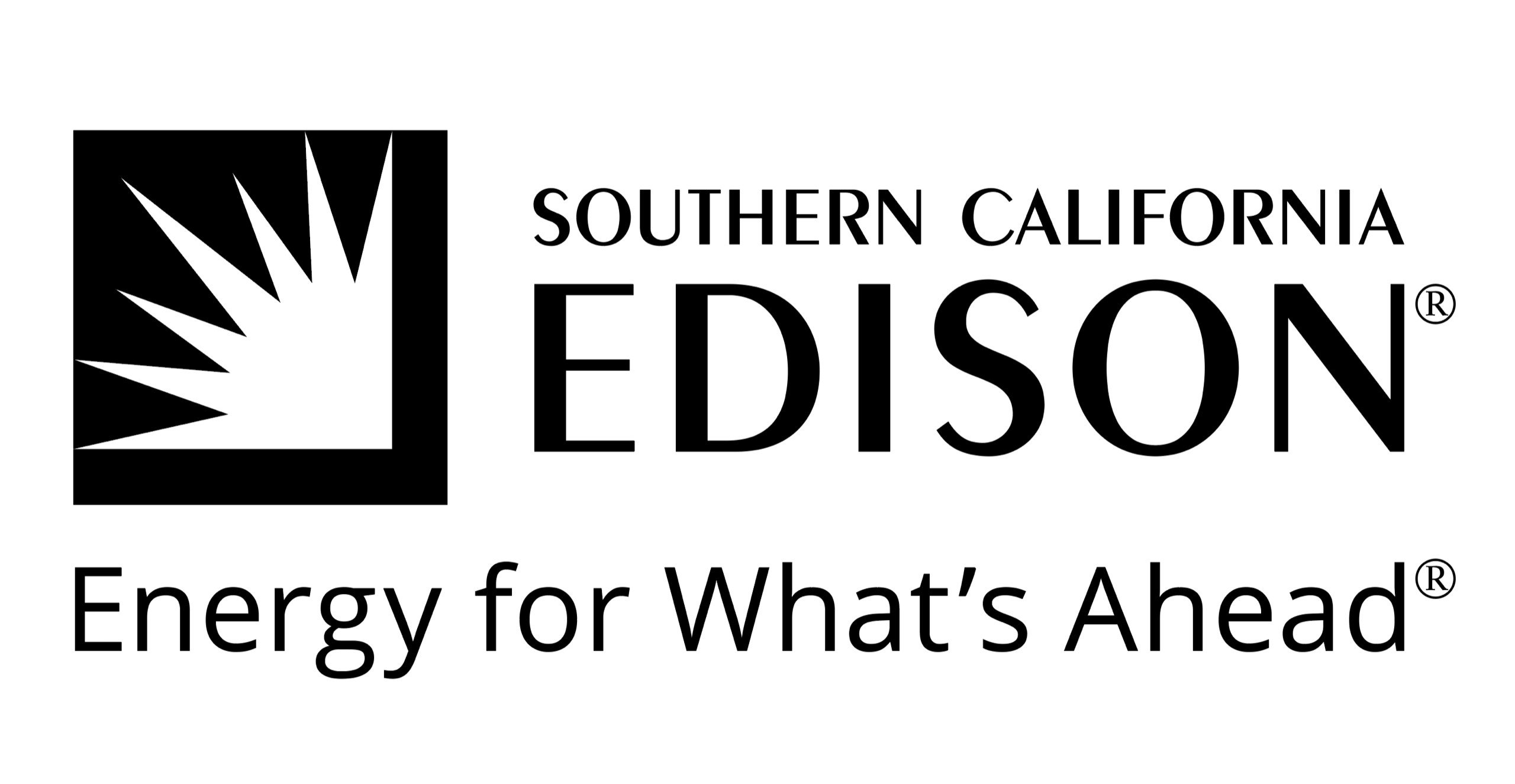 SCE and CPAJOINT RATE COMPARISONSAs part of our mutual commitment to better serve customers, Southern California Edison (SCE) and Clean Power Alliance (CPA) have jointly created a comparison of our common electric rates, average monthly charges, and generation portfolio contents. To find your specific electric rate, please scroll down. If you are not sure about your specific electric rate, this information can be found on the detailed page of your bill directly beneath the heading that reads "Details of your new charges."If you have further questions, please contact Clean Power Alliance at cleanpoweralliance.org or (888) 585-3788 and SCE at sce.com/cca or (800) 974 -2356.DefinitionsGeneration Rate reflects the cost of producing or purchasing electricity to power your home. This rate depends on usage and will vary depending on your service provider and rate plan.SCE Delivery Rate is a charge assessed by SCE to deliver electricity to your home. This rate depends on usage.Surcharges represents the Cost Responsibility Surcharge (CRS) and Franchise Fee (FF) that are applicable to Community Choice Aggregation (CCA) customers and SCE customers that elect a Green Rate. The CRS is a surcharge to recover costs associated with power purchases made on behalf of customers prior to a customer’s switch to a CCA or SCE Green Rate. The FF recovers taxes owed to a city in exchange for allowing SCE to utilize electrical distribution lines throughout the property of the city. SCE acts as the collection agency for the FF surcharge which is levied by cities and counties for all customers.All comparisons are calculated using SCE’s 2019 static load profiles (typical customer usage profiles), SCE’s published rates as ofOctober 1, 2020 and CPA's published rates as of May 11, 2020.RESIDENTIALMonthly Usage: 533 kWhSCE rates are current as of October 1, 2020. CPA rates are current as of May 11, 2020This rate comparison represents similar comparisons for D‐SDP, D‐SDP‐O, DE, DE‐SDP, DE‐SDP‐O, DM, DMS‐1, DMS‐2, DMS‐3Monthly Usage: 533 kWhSCE rates are current as of October 1, 2020. CPA rates are current as of May 11, 2020This rate comparison represents similar comparisons for DM-CARE, D-CARE-SDP, D-CARE-SDP-OMonthly Usage: 533 kWhSCE rates are current as of October 1, 2020. CPA rates are current as of May 11, 2020This rate comparison represents similar comparisons for TOU-D-A-SDP, TOU-D-A-SDP-O, TOU-D-A-SDP, TOU-DE-A, TOU-DE-A-SDP, TOU-DEA-SDPOMonthly Usage: 533 kWhSCE rates are current as of October 1, 2020. CPA rates are current as of May 11, 2020This rate comparison represents similar comparisons for TD-B-C-SDP, TD-B-C-SO, TOU-D-B-CMonthly Usage: 533 kWhSCE rates are current as of October 1, 2020. CPA rates are current as of May 11, 2020This rate comparison represents similar comparisons for TD-5-F-SDP, TD-5-F-SO, TOU-DE-5-F, TDE-5-F-SDP, TDE-5-F-SOMonthly Usage: 533 kWhSCE rates are current as of October 1, 2020. CPA rates are current as of May 11, 2020This rate comparison represents similar comparisons for TD-PRIME-C-SDP, TD-PRIME-C-SOMonthly Usage: 533 kWhSCE rates are current as of October 1, 2020. CPA rates are current as of May 11, 2020This rate comparison represents similar comparisons for TD-PRIME-F-SDP, TD-PRIME-F-SO, TOU-DE-PRIME-F, TDE-PRIME-F-SDPCOMMERCIAL AND INDUSTRIALMonthly Usage: 282,872 kWhSCE rates are current as of October 1, 2020. CPA rates are current as of May 11, 2020Monthly Usage: 979 kWhSCE rates are current as of October 1, 2020. CPA rates are current as of May 11, 2020This rate comparison represents similar comparisons for TOU-GS1A-AE, TOU-GS1A-AEC, TOU-GS1A-CMonthly Usage: 979 kWhSCE rates are current as of October 1, 2020. CPA rates are current as of May 11, 2020This rate comparison represents similar comparisons for TOU-GS1A-AE, TOU-GS1A-AEC, TOU-GS1A-CMonthly Usage: 979 kWhSCE rates are current as of October 1, 2020. CPA rates are current as of May 11, 2020This rate comparison represents similar comparisons for TOU-GS1A-AE, TOU-GS1A-AEC, TOU-GS1A-CMonthly Usage: 979 kWh Monthly Demand: 2 kWSCE rates are current as of October 1, 2020. CPA rates are current as of May 11, 2020This rate comparison represents similar comparisons for TOU-GS1B-AE, TOU-GS1B-AEC, TOU-GS1B-CMonthly Usage: 979 kWh Monthly Demand: 2 kWSCE rates are current as of October 1, 2020. CPA rates are current as of May 11, 2020This rate comparison represents similar comparisons for TOU-GS1B-AE, TOU-GS1B-AEC, TOU-GS1B-C, TOU-GS1B-AECMonthly Usage: 979 kWh Monthly Demand: 2 kWSCE rates are current as of October 1, 2020. CPA rates are current as of May 11, 2020This rate comparison represents similar comparisons for TOU-GS1B-AE, TOU-GS1B-AEC, TOU-GS1B-C, TOU-GS1B-AECMonthly Usage: 979 kWh Monthly Demand: 2 kWSCE rates are current as of October 1, 2020. CPA rates are current as of May 11, 2020This rate comparison represents similar comparisons for TOU-GS1-D-AE, TOU-GS1-D-AE-C, TOU-GS1-D-CMonthly Usage: 979 kWh Monthly Demand: 2 kWSCE rates are current as of October 1, 2020. CPA rates are current as of May 11, 2020This rate comparison represents similar comparisons for TOU-GS1-D-AE, TOU-GS1-D-AE-C, TOU-GS1-D-CMonthly Usage: 979 kWhSCE rates are current as of October 1, 2020. CPA rates are current as of May 11, 2020This rate comparison represents similar comparisons for TOU-GS1-E-AE, TOU-GS1-E-AE-C, TOU-GS1-E-CMonthly Usage: 979 kWhSCE rates are current as of October 1, 2020. CPA rates are current as of May 11, 2020This rate comparison represents similar comparisons for TOU-GS1-E-AE, TOU-GS1-E-AE-C, TOU-GS1-E-CMonthly Usage: 979 kWhSCE rates are current as of October 1, 2020. CPA rates are current as of May 11, 2020Monthly Usage: 979 kWhSCE rates are current as of October 1, 2020. CPA rates are current as of May 11, 2020Monthly Usage: 11,812 kWh Monthly Demand: 26 kWSCE rates are current as of October 1, 2020. CPA rates are current as of May 11, 2020This rate comparison represents similar comparisons for TOU‐GS2-E‐AE, TOU‐GS2-E‐AE-C, TOU-GS2-E‐CMonthly Usage: 11,812 kWh Monthly Demand: 26 kWSCE rates are current as of October 1, 2020. CPA rates are current as of May 11, 2020This rate comparison represents similar comparisons for TOU‐GS2-E‐AE, TOU‐GS2-E‐AE-C, TOU-GS2-E‐CMonthly Usage: 11,812 kWh Monthly Demand: 26 kWSCE rates are current as of October 1, 2020. CPA rates are current as of May 11, 2020This rate comparison represents similar comparisons for TOU-GS2B-AE, TOU-GS2B-AEC, TOU-GS2B-C, TOU-GS2B-SAEMonthly Usage: 11,812 kWh Monthly Demand: 26 kWSCE rates are current as of October 1, 2020. CPA rates are current as of May 11, 2020This rate comparison represents similar comparisons for TOU-GS2B-AE, TOU-GS2B-AEC, TOU-GS2B-C, TOU-GS2B-SAEMonthly Usage: 11,812 kWh Monthly Demand: 26 kWSCE rates are current as of October 1, 2020. CPA rates are current as of May 11, 2020This rate comparison represents similar comparisons for TOU-GS2B-AE, TOU-GS2B-AEC, TOU-GS2B-C, TOU-GS2B-SAEMonthly Usage: 11,812 kWh Monthly Demand: 26 kWSCE rates are current as of October 1, 2020. CPA rates are current as of May 11, 2020This rate comparison represents similar comparisons for TOU-GS2D-AE, TOU-GS2D-AEC, TOU-GS2D-C, TOU-GS2D-SAEMonthly Usage: 11,812 kWh Monthly Demand: 26 kWSCE rates are current as of October 1, 2020. CPA rates are current as of May 11, 2020This rate comparison represents similar comparisons for TOU-GS2D-AE, TOU-GS2D-AEC, TOU-GS2D-C, TOU-GS2D-SAEMonthly Usage: 11,812 kWh Monthly Demand: 26 kWSCE rates are current as of October 1, 2020. CPA rates are current as of May 11, 2020This rate comparison represents similar comparisons for TOU-GS2D-AE, TOU-GS2D-AEC, TOU-GS2D-C, TOU-GS2D-SAEMonthly Usage: 11,812 kWh Monthly Demand: 26 kWSCE rates are current as of October 1, 2020. CPA rates are current as of May 11, 2020This rate comparison represents similar comparisons for TOU-GS2R-AE, TOU-GS2R-AE-C, TOU-GS2R-CMonthly Usage: 11,812 kWh Monthly Demand: 26 kWSCE rates are current as of October 1, 2020. CPA rates are current as of May 11, 2020This rate comparison represents similar comparisons for TOU-GS2R-AE, TOU-GS2R-AE-C, TOU-GS2R-CMonthly Usage: 89,626 kWh Monthly Demand: 177 kWSCE rates are current as of October 1, 2020. CPA rates are current as of May 11, 2020This rate comparison represents similar comparisons for TOU-GS3B-AE, TOU-GS3-BAES, TOU-GS3-B-CMonthly Usage: 89,626 kWh Monthly Demand: 177 kWSCE rates are current as of October 1, 2020. CPA rates are current as of May 11, 2020This rate comparison represents similar comparisons for TOU-GS3B-AE, TOU-GS3-BAES, TOU-GS3-B-CMonthly Usage: 89,626 kWh Monthly Demand: 177 kWSCE rates are current as of October 1, 2020. CPA rates are current as of May 11, 2020This rate comparison represents similar comparisons for TOU‐GS3‐D‐C, TOU‐GS3‐D-AES, TOU-GS3-D‐AEMonthly Usage: 89,626 kWh Monthly Demand: 177 kWSCE rates are current as of October 1, 2020. CPA rates are current as of May 11, 2020This rate comparison represents similar comparisons for TOU‐GS3‐D‐C, TOU‐GS3‐D-AES, TOU-GS3-D‐AEMonthly Usage: 89,626 kWh Monthly Demand: 177 kWSCE rates are current as of October 1, 2020. CPA rates are current as of May 11, 2020 This rate comparison represents similar comparisons for TOU-GS3-E-AE, TOU-GS3-E-CMonthly Usage: 89,626 kWh Monthly Demand: 177 kWSCE rates are current as of October 1, 2020. CPA rates are current as of May 11, 2020 This rate comparison represents similar comparisons for TOU-GS3R-AEMonthly Usage: 282,872 kWh Monthly Demand: 505 kWSCE rates are current as of October 1, 2020. CPA rates are current as of May 11, 2020 This rate comparison represents similar comparisons for TOU-8-B-APSEMonthly Usage: 282,872 kWh Monthly Demand: 505 kWSCE rates are current as of October 1, 2020. CPA rates are current as of May 11, 2020 This rate comparison represents similar comparisons for TOU-8-D-APSEMonthly Usage: 654,331 kWh Monthly Demand: 1,041 kWSCE rates are current as of October 1, 2020. CPA rates are current as of May 11, 2020 This rate comparison represents similar comparisons for TOU-8-D-APSEMonthly Usage: 2,807,407 kWh Monthly Demand: 4,121 kWSCE rates are current as of October 1, 2020. CPA rates are current as of May 11, 2020 This rate comparison represents similar comparisons for TOU-8-D-APSEMonthly Usage: 282,872 kWh Monthly Demand: 505 kWSCE rates are current as of October 1, 2020. CPA rates are current as of May 11, 2020 This rate comparison represents similar comparisons for TOU-8-E-APSEMonthly Usage: 654,331 kWh Monthly Demand: 1,041 kWSCE rates are current as of October 1, 2020. CPA rates are current as of May 11, 2020 This rate comparison represents similar comparisons for TOU-8-E-APSEMonthly Usage: 2,807,407 kWh Monthly Demand: 4,121 kWSCE rates are current as of October 1, 2020. CPA rates are current as of May 11, 2020 This rate comparison represents similar comparisons for TOU-8-E-APSEMonthly Usage: 282,872 kWh Monthly Demand: 505 kWSCE rates are current as of October 1, 2020. CPA rates are current as of May 11, 2020 This rate comparison represents similar comparisons for TOU-8-R-APSEMonthly Usage: 654,331 kWh Monthly Demand: 1,041 kWSCE rates are current as of October 1, 2020. CPA rates are current as of May 11, 2020 This rate comparison represents similar comparisons for TOU-8-R-APSEMonthly Usage: 2,807,407 kWh Monthly Demand: 4,121 kWSCE rates are current as of October 1, 2020. CPA rates are current as of May 11, 2020 This rate comparison represents similar comparisons for TOU-8-R-APSEAGRICULTURE AND PUMPINGMonthly Usage: 6,734 kWh Monthly Demand: 11 kWSCE rates are current as of October 1, 2020. CPA rates are current as of May 11, 2020Monthly Usage: 6,734 kWh Monthly Demand: 11 kWSCE rates are current as of October 1, 2020. CPA rates are current as of May 11, 2020Monthly Usage: 6,734 kWh Monthly Demand: 11 kWSCE rates are current as of October 1, 2020. CPA rates are current as of May 11, 2020Monthly Usage: 6,734 kWh Monthly Demand: 11 kWSCE rates are current as of October 1, 2020. CPA rates are current as of May 11, 2020Monthly Usage: 6,734 kWh Monthly Demand: 11 kWSCE rates are current as of October 1, 2020. CPA rates are current as of May 11, 2020Monthly Usage: 6,734 kWh Monthly Demand: 11 kWSCE rates are current as of October 1, 2020. CPA rates are current as of May 11, 2020Monthly Usage: 6,734 kWh Monthly Demand: 11 kWSCE rates are current as of October 1, 2020. CPA rates are current as of May 11, 2020Monthly Usage: 6,734 kWh Monthly Demand: 11 kWSCE rates are current as of October 1, 2020. CPA rates are current as of May 11, 2020Monthly Usage: 6,734 kWh Monthly Demand: 11 kWSCE rates are current as of October 1, 2020. CPA rates are current as of May 11, 2020Monthly Usage: 6,734 kWh Monthly Demand: 11 kWSCE rates are current as of October 1, 2020. CPA rates are current as of May 11, 2020Monthly Usage: 74,883 kWh Monthly Demand: 116 kWSCE rates are current as of October 1, 2020. CPA rates are current as of May 11, 2020Monthly Usage: 74,883 kWh Monthly Demand: 116 kWSCE rates are current as of October 1, 2020. CPA rates are current as of May 11, 2020Monthly Usage: 74,883 kWh Monthly Demand: 116 kWSCE rates are current as of October 1, 2020. CPA rates are current as of May 11, 2020Monthly Usage: 74,883 kWh Monthly Demand: 116 kWSCE rates are current as of October 1, 2020. CPA rates are current as of May 11, 2020Monthly Usage: 74,883 kWh Monthly Demand: 116 kWSCE rates are current as of October 1, 2020. CPA rates are current as of May 11, 2020Monthly Usage: 74,883 kWh Monthly Demand: 116 kWSCE rates are current as of October 1, 2020. CPA rates are current as of May 11, 2020Monthly Usage: 74,883 kWh Monthly Demand: 116 kWSCE rates are current as of October 1, 2020. CPA rates are current as of May 11, 2020Monthly Usage: 74,883 kWh Monthly Demand: 116 kWSCE rates are current as of October 1, 2020. CPA rates are current as of May 11, 2020Monthly Usage: 74,883 kWh Monthly Demand: 116 kWSCE rates are current as of October 1, 2020. CPA rates are current as of May 11, 2020Monthly Usage: 74,883 kWh Monthly Demand: 116 kWSCE rates are current as of October 1, 2020. CPA rates are current as of May 11, 2020Monthly Usage: 74,883 kWh Monthly Demand: 116 kWSCE rates are current as of October 1, 2020. CPA rates are current as of May 11, 2020Monthly Usage: 74,883 kWh Monthly Demand: 116 kWSCE rates are current as of October 1, 2020. CPA rates are current as of May 11, 2020STREET AND OUTDOOR LIGHTINGMonthly Usage: 317 kWhSCE rates are current as of October 1, 2020. CPA rates are current as of May 11, 2020Monthly Usage: 1,495 kWhSCE rates are current as of October 1, 2020. CPA rates are current as of May 11, 2020 This rate comparison represents similar comparisons for OL-1-ALLNITEDOMESTICSCESCEGreen Rate (50% Renewable)SCEGreen Rate (100% Renewable)CPALean Power  (36% Renewable)CPAClean Power (50% Renewable)CPA100% Green Power(100% Renewable)CPA100% Green Power (Default Jurisdictions) (100% Renewable)Generation Rate$0.09609$0.08832$0.08056$0.06989$0.07181$0.08814$0.08910SCE Delivery Rate$0.13454$0.13454$0.13454$0.13454$0.13454$0.13454$0.13454Surcharges$0.00000$0.01407$0.02813$0.02423$0.02423$0.02423$0.02423Total Costs$0.23063$0.23693$0.24323$0.22866$0.23058$0.24691$0.24787Average Monthly Bill ($)$122.93$126.28$129.64$121.88$122.90$131.60$132.12D-FERASCESCEGreen Rate (50% Renewable)SCEGreen Rate (100% Renewable)CPALean Power  (36% Renewable)CPAClean Power (50% Renewable)CPA100% Green Power(100% Renewable)CPA100% Green Power (Default Jurisdictions) (100% Renewable)Generation Rate$0.09609$0.08832$0.08056$0.06989$0.07181$0.08814$0.07181SCE Delivery Rate$0.09289$0.09289$0.09289$0.09289$0.09289$0.09289$0.09289Surcharges$0.00000$0.01407$0.02813$0.02423$0.02423$0.02423$0.02423Total Costs$0.18898$0.19528$0.20158$0.18701$0.18893$0.20526$0.18893Average Monthly Bill ($)$100.73$104.08$107.44$99.68$100.70$109.41$100.70Monthly Usage:533 kWhSCE rates are current as of October 1, 2020. CPA rates are current as of May 11, 2020SCE rates are current as of October 1, 2020. CPA rates are current as of May 11, 2020SCE rates are current as of October 1, 2020. CPA rates are current as of May 11, 2020SCE rates are current as of October 1, 2020. CPA rates are current as of May 11, 2020SCE rates are current as of October 1, 2020. CPA rates are current as of May 11, 2020SCE rates are current as of October 1, 2020. CPA rates are current as of May 11, 2020SCE rates are current as of October 1, 2020. CPA rates are current as of May 11, 2020SCE rates are current as of October 1, 2020. CPA rates are current as of May 11, 2020This rate comparison represents similar comparisons for D-FERA-SDP, D-FERA-SDP-O, DE-FERA, D-FERA, D-FERA-E, D-FERA-S DP, D-FERA-SDP-O, DM-FERAThis rate comparison represents similar comparisons for D-FERA-SDP, D-FERA-SDP-O, DE-FERA, D-FERA, D-FERA-E, D-FERA-S DP, D-FERA-SDP-O, DM-FERAThis rate comparison represents similar comparisons for D-FERA-SDP, D-FERA-SDP-O, DE-FERA, D-FERA, D-FERA-E, D-FERA-S DP, D-FERA-SDP-O, DM-FERAThis rate comparison represents similar comparisons for D-FERA-SDP, D-FERA-SDP-O, DE-FERA, D-FERA, D-FERA-E, D-FERA-S DP, D-FERA-SDP-O, DM-FERAThis rate comparison represents similar comparisons for D-FERA-SDP, D-FERA-SDP-O, DE-FERA, D-FERA, D-FERA-E, D-FERA-S DP, D-FERA-SDP-O, DM-FERAThis rate comparison represents similar comparisons for D-FERA-SDP, D-FERA-SDP-O, DE-FERA, D-FERA, D-FERA-E, D-FERA-S DP, D-FERA-SDP-O, DM-FERAThis rate comparison represents similar comparisons for D-FERA-SDP, D-FERA-SDP-O, DE-FERA, D-FERA, D-FERA-E, D-FERA-S DP, D-FERA-SDP-O, DM-FERAThis rate comparison represents similar comparisons for D-FERA-SDP, D-FERA-SDP-O, DE-FERA, D-FERA, D-FERA-E, D-FERA-S DP, D-FERA-SDP-O, DM-FERATOU-D-ASCESCEGreen Rate (50% Renewable)SCEGreen Rate (100% Renewable)CPALean Power  (36% Renewable)CPAClean Power (50% Renewable)CPA100% Green Power(100% Renewable)CPA100% Green Power (Default Jurisdictions) (100% Renewable)Generation Rate$0.09641$0.08864$0.08088$0.07020$0.07212$0.08851$0.08947SCE Delivery Rate$0.13785$0.13785$0.13785$0.13785$0.13785$0.13785$0.13785Surcharges$0.00000$0.01407$0.02813$0.02424$0.02424$0.02424$0.02424Total Costs$0.23426$0.24056$0.24686$0.23229$0.23421$0.25059$0.25155Average Monthly Bill ($)$124.86$128.22$131.58$123.81$124.83$133.57$134.08TOU-D-A-CARESCESCEGreen Rate (50% Renewable)SCEGreen Rate (100% Renewable)CPALean Power  (36% Renewable)CPAClean Power (50% Renewable)CPA100% Green Power(100% Renewable)CPA100% Green Power (Default Jurisdictions) (100% Renewable)Generation Rate$0.09641$0.08864$0.08088$0.07020$0.07212$0.08851$0.07212SCE Delivery Rate$0.06208$0.06208$0.06208$0.06208$0.06208$0.06208$0.06208Surcharges$0.00000$0.01407$0.02813$0.02424$0.02424$0.02424$0.02424Total Costs$0.15849$0.16479$0.17109$0.15652$0.15844$0.17482$0.15844Average Monthly Bill ($)$84.48$87.83$91.19$83.42$84.45$93.18$84.45Monthly Usage:533 kWhSCE rates are current as of October 1, 2020. CPA rates are current as of May 11, 2020SCE rates are current as of October 1, 2020. CPA rates are current as of May 11, 2020SCE rates are current as of October 1, 2020. CPA rates are current as of May 11, 2020SCE rates are current as of October 1, 2020. CPA rates are current as of May 11, 2020SCE rates are current as of October 1, 2020. CPA rates are current as of May 11, 2020SCE rates are current as of October 1, 2020. CPA rates are current as of May 11, 2020SCE rates are current as of October 1, 2020. CPA rates are current as of May 11, 2020SCE rates are current as of October 1, 2020. CPA rates are current as of May 11, 2020This rate comparison represents similar comparisons for TD-A-C-SDP, TD-A-C-SO, TOU-D-A-CARE, TOU-D-A-CThis rate comparison represents similar comparisons for TD-A-C-SDP, TD-A-C-SO, TOU-D-A-CARE, TOU-D-A-CThis rate comparison represents similar comparisons for TD-A-C-SDP, TD-A-C-SO, TOU-D-A-CARE, TOU-D-A-CThis rate comparison represents similar comparisons for TD-A-C-SDP, TD-A-C-SO, TOU-D-A-CARE, TOU-D-A-CThis rate comparison represents similar comparisons for TD-A-C-SDP, TD-A-C-SO, TOU-D-A-CARE, TOU-D-A-CThis rate comparison represents similar comparisons for TD-A-C-SDP, TD-A-C-SO, TOU-D-A-CARE, TOU-D-A-CThis rate comparison represents similar comparisons for TD-A-C-SDP, TD-A-C-SO, TOU-D-A-CARE, TOU-D-A-CThis rate comparison represents similar comparisons for TD-A-C-SDP, TD-A-C-SO, TOU-D-A-CARE, TOU-D-A-CTOU-D-A-FERASCESCEGreen Rate (50% Renewable)SCEGreen Rate (100% Renewable)CPALean Power  (36% Renewable)CPAClean Power (50% Renewable)CPA100% Green Power(100% Renewable)CPA100% Green Power (Default Jurisdictions) (100% Renewable)Generation Rate$0.09641$0.08864$0.08088$0.07020$0.07212$0.08851$0.07212SCE Delivery Rate$0.09568$0.09568$0.09568$0.09568$0.09568$0.09568$0.09568Surcharges$0.00000$0.01407$0.02813$0.02424$0.02424$0.02424$0.02424Total Costs$0.19209$0.19839$0.20469$0.19012$0.19204$0.20842$0.19204Average Monthly Bill ($)$102.38$105.74$109.10$101.33$102.36$111.09$102.36Monthly Usage:533 kWhSCE rates are current as of October 1, 2020. CPA rates are current as of May 11, 2020SCE rates are current as of October 1, 2020. CPA rates are current as of May 11, 2020SCE rates are current as of October 1, 2020. CPA rates are current as of May 11, 2020SCE rates are current as of October 1, 2020. CPA rates are current as of May 11, 2020SCE rates are current as of October 1, 2020. CPA rates are current as of May 11, 2020SCE rates are current as of October 1, 2020. CPA rates are current as of May 11, 2020SCE rates are current as of October 1, 2020. CPA rates are current as of May 11, 2020SCE rates are current as of October 1, 2020. CPA rates are current as of May 11, 2020This rate comparison represents similar comparisons for TD-A-F-SDP, TD-A-F-SO, TDE-A-F-SDP, TDE-A-F-SO, TOU-DE-A-F, TOU-D-A-FERA, TOU-D-A-FThis rate comparison represents similar comparisons for TD-A-F-SDP, TD-A-F-SO, TDE-A-F-SDP, TDE-A-F-SO, TOU-DE-A-F, TOU-D-A-FERA, TOU-D-A-FThis rate comparison represents similar comparisons for TD-A-F-SDP, TD-A-F-SO, TDE-A-F-SDP, TDE-A-F-SO, TOU-DE-A-F, TOU-D-A-FERA, TOU-D-A-FThis rate comparison represents similar comparisons for TD-A-F-SDP, TD-A-F-SO, TDE-A-F-SDP, TDE-A-F-SO, TOU-DE-A-F, TOU-D-A-FERA, TOU-D-A-FThis rate comparison represents similar comparisons for TD-A-F-SDP, TD-A-F-SO, TDE-A-F-SDP, TDE-A-F-SO, TOU-DE-A-F, TOU-D-A-FERA, TOU-D-A-FThis rate comparison represents similar comparisons for TD-A-F-SDP, TD-A-F-SO, TDE-A-F-SDP, TDE-A-F-SO, TOU-DE-A-F, TOU-D-A-FERA, TOU-D-A-FThis rate comparison represents similar comparisons for TD-A-F-SDP, TD-A-F-SO, TDE-A-F-SDP, TDE-A-F-SO, TOU-DE-A-F, TOU-D-A-FERA, TOU-D-A-FThis rate comparison represents similar comparisons for TD-A-F-SDP, TD-A-F-SO, TDE-A-F-SDP, TDE-A-F-SO, TOU-DE-A-F, TOU-D-A-FERA, TOU-D-A-FTOU-D-BSCESCEGreen Rate (50% Renewable)SCEGreen Rate (100% Renewable)CPALean Power  (36% Renewable)CPAClean Power (50% Renewable)CPA100% Green Power(100% Renewable)CPA100% Green Power (Default Jurisdictions) (100% Renewable)Generation Rate$0.09648$0.08871$0.08095$0.07027$0.07220$0.08859$0.08955SCE Delivery Rate$0.14895$0.14895$0.14895$0.14895$0.14895$0.14895$0.14895Surcharges$0.00000$0.01407$0.02813$0.02424$0.02424$0.02424$0.02424Total Costs$0.24543$0.25173$0.25803$0.24346$0.24538$0.26178$0.26274Average Monthly Bill ($)$130.81$134.17$137.53$129.76$130.79$139.53$140.04Monthly Usage:533 kWhSCE rates are current as of October 1, 2020. CPA rates are current as of May 11, 2020SCE rates are current as of October 1, 2020. CPA rates are current as of May 11, 2020SCE rates are current as of October 1, 2020. CPA rates are current as of May 11, 2020SCE rates are current as of October 1, 2020. CPA rates are current as of May 11, 2020SCE rates are current as of October 1, 2020. CPA rates are current as of May 11, 2020SCE rates are current as of October 1, 2020. CPA rates are current as of May 11, 2020SCE rates are current as of October 1, 2020. CPA rates are current as of May 11, 2020SCE rates are current as of October 1, 2020. CPA rates are current as of May 11, 2020This rate comparison represents similar comparisons for TOU‐D‐B‐SDP, TOU‐D‐B‐SDP-O, TOU‐DE‐B, TOU‐DE-B‐SDP, TOU‐DE-B‐SDP-OThis rate comparison represents similar comparisons for TOU‐D‐B‐SDP, TOU‐D‐B‐SDP-O, TOU‐DE‐B, TOU‐DE-B‐SDP, TOU‐DE-B‐SDP-OThis rate comparison represents similar comparisons for TOU‐D‐B‐SDP, TOU‐D‐B‐SDP-O, TOU‐DE‐B, TOU‐DE-B‐SDP, TOU‐DE-B‐SDP-OThis rate comparison represents similar comparisons for TOU‐D‐B‐SDP, TOU‐D‐B‐SDP-O, TOU‐DE‐B, TOU‐DE-B‐SDP, TOU‐DE-B‐SDP-OThis rate comparison represents similar comparisons for TOU‐D‐B‐SDP, TOU‐D‐B‐SDP-O, TOU‐DE‐B, TOU‐DE-B‐SDP, TOU‐DE-B‐SDP-OThis rate comparison represents similar comparisons for TOU‐D‐B‐SDP, TOU‐D‐B‐SDP-O, TOU‐DE‐B, TOU‐DE-B‐SDP, TOU‐DE-B‐SDP-OThis rate comparison represents similar comparisons for TOU‐D‐B‐SDP, TOU‐D‐B‐SDP-O, TOU‐DE‐B, TOU‐DE-B‐SDP, TOU‐DE-B‐SDP-OThis rate comparison represents similar comparisons for TOU‐D‐B‐SDP, TOU‐D‐B‐SDP-O, TOU‐DE‐B, TOU‐DE-B‐SDP, TOU‐DE-B‐SDP-OTOU-D-B-CARESCESCEGreen Rate (50% Renewable)SCEGreen Rate (100% Renewable)CPALean Power  (36% Renewable)CPAClean Power (50% Renewable)CPA100% Green Power(100% Renewable)CPA100% Green Power (Default Jurisdictions) (100% Renewable)Generation Rate$0.09648$0.08871$0.08095$0.07027$0.07220$0.08859$0.07220SCE Delivery Rate$0.06995$0.06995$0.06995$0.06995$0.06995$0.06995$0.06995Surcharges$0.00000$0.01407$0.02813$0.02424$0.02424$0.02424$0.02424Total Costs$0.16643$0.17273$0.17903$0.16446$0.16638$0.18278$0.16638Average Monthly Bill ($)$88.71$92.07$95.42$87.66$88.68$97.42$88.68TOU-D-B-FERASCESCEGreen Rate (50% Renewable)SCEGreen Rate (100% Renewable)CPALean Power  (36% Renewable)CPAClean Power (50% Renewable)CPA100% Green Power(100% Renewable)CPA100% Green Power (Default Jurisdictions) (100% Renewable)Generation Rate$0.09648$0.08871$0.08095$0.07027$0.07220$0.08859$0.07220SCE Delivery Rate$0.10477$0.10477$0.10477$0.10477$0.10477$0.10477$0.10477Surcharges$0.00000$0.01407$0.02813$0.02424$0.02424$0.02424$0.02424Total Costs$0.20125$0.20755$0.21385$0.19928$0.20120$0.21760$0.20120Average Monthly Bill ($)$107.27$110.62$113.98$106.22$107.24$115.98$107.24Monthly Usage:533 kWhSCE rates are current as of October 1, 2020. CPA rates are current as of May 11, 2020SCE rates are current as of October 1, 2020. CPA rates are current as of May 11, 2020SCE rates are current as of October 1, 2020. CPA rates are current as of May 11, 2020SCE rates are current as of October 1, 2020. CPA rates are current as of May 11, 2020SCE rates are current as of October 1, 2020. CPA rates are current as of May 11, 2020SCE rates are current as of October 1, 2020. CPA rates are current as of May 11, 2020SCE rates are current as of October 1, 2020. CPA rates are current as of May 11, 2020SCE rates are current as of October 1, 2020. CPA rates are current as of May 11, 2020This rate comparison represents similar comparisons for TD-B-F-SDP, TD-B-F-SO, TDE-B-F-SDP, TDE-B-F-SO, TOU-D-B-F, TOU-DE-B-FThis rate comparison represents similar comparisons for TD-B-F-SDP, TD-B-F-SO, TDE-B-F-SDP, TDE-B-F-SO, TOU-D-B-F, TOU-DE-B-FThis rate comparison represents similar comparisons for TD-B-F-SDP, TD-B-F-SO, TDE-B-F-SDP, TDE-B-F-SO, TOU-D-B-F, TOU-DE-B-FThis rate comparison represents similar comparisons for TD-B-F-SDP, TD-B-F-SO, TDE-B-F-SDP, TDE-B-F-SO, TOU-D-B-F, TOU-DE-B-FThis rate comparison represents similar comparisons for TD-B-F-SDP, TD-B-F-SO, TDE-B-F-SDP, TDE-B-F-SO, TOU-D-B-F, TOU-DE-B-FThis rate comparison represents similar comparisons for TD-B-F-SDP, TD-B-F-SO, TDE-B-F-SDP, TDE-B-F-SO, TOU-D-B-F, TOU-DE-B-FThis rate comparison represents similar comparisons for TD-B-F-SDP, TD-B-F-SO, TDE-B-F-SDP, TDE-B-F-SO, TOU-D-B-F, TOU-DE-B-FThis rate comparison represents similar comparisons for TD-B-F-SDP, TD-B-F-SO, TDE-B-F-SDP, TDE-B-F-SO, TOU-D-B-F, TOU-DE-B-FTOU-D-TSCESCEGreen Rate (50% Renewable)SCEGreen Rate (100% Renewable)CPALean Power  (36% Renewable)CPAClean Power (50% Renewable)CPA100% Green Power(100% Renewable)CPA100% Green Power (Default Jurisdictions) (100% Renewable)Generation Rate$0.09755$0.08978$0.08202$0.07130$0.07325$0.08982$0.09080SCE Delivery Rate$0.13435$0.13435$0.13435$0.13435$0.13435$0.13435$0.13435Surcharges$0.00000$0.01407$0.02813$0.02425$0.02425$0.02425$0.02425Total Costs$0.23190$0.23820$0.24450$0.22990$0.23185$0.24842$0.24940Average Monthly Bill ($)$123.60$126.96$130.32$122.54$123.58$132.41$132.93Monthly Usage:533 kWhSCE rates are current as of October 1, 2020. CPA rates are current as of May 11, 2020SCE rates are current as of October 1, 2020. CPA rates are current as of May 11, 2020SCE rates are current as of October 1, 2020. CPA rates are current as of May 11, 2020SCE rates are current as of October 1, 2020. CPA rates are current as of May 11, 2020SCE rates are current as of October 1, 2020. CPA rates are current as of May 11, 2020SCE rates are current as of October 1, 2020. CPA rates are current as of May 11, 2020SCE rates are current as of October 1, 2020. CPA rates are current as of May 11, 2020SCE rates are current as of October 1, 2020. CPA rates are current as of May 11, 2020This rate comparison represents similar comparisons for TOU‐DE‐T, TOU‐DE‐T‐SDP, TOU‐DE‐T-SDP-O, TOU‐D-T‐SDP, TOU‐D-T‐SDP-OThis rate comparison represents similar comparisons for TOU‐DE‐T, TOU‐DE‐T‐SDP, TOU‐DE‐T-SDP-O, TOU‐D-T‐SDP, TOU‐D-T‐SDP-OThis rate comparison represents similar comparisons for TOU‐DE‐T, TOU‐DE‐T‐SDP, TOU‐DE‐T-SDP-O, TOU‐D-T‐SDP, TOU‐D-T‐SDP-OThis rate comparison represents similar comparisons for TOU‐DE‐T, TOU‐DE‐T‐SDP, TOU‐DE‐T-SDP-O, TOU‐D-T‐SDP, TOU‐D-T‐SDP-OThis rate comparison represents similar comparisons for TOU‐DE‐T, TOU‐DE‐T‐SDP, TOU‐DE‐T-SDP-O, TOU‐D-T‐SDP, TOU‐D-T‐SDP-OThis rate comparison represents similar comparisons for TOU‐DE‐T, TOU‐DE‐T‐SDP, TOU‐DE‐T-SDP-O, TOU‐D-T‐SDP, TOU‐D-T‐SDP-OThis rate comparison represents similar comparisons for TOU‐DE‐T, TOU‐DE‐T‐SDP, TOU‐DE‐T-SDP-O, TOU‐D-T‐SDP, TOU‐D-T‐SDP-OThis rate comparison represents similar comparisons for TOU‐DE‐T, TOU‐DE‐T‐SDP, TOU‐DE‐T-SDP-O, TOU‐D-T‐SDP, TOU‐D-T‐SDP-OTOU-D-T-CARESCESCEGreen Rate (50% Renewable)SCEGreen Rate (100% Renewable)CPALean Power  (36% Renewable)CPAClean Power (50% Renewable)CPA100% Green Power(100% Renewable)CPA100% Green Power (Default Jurisdictions) (100% Renewable)Generation Rate$0.09755$0.08978$0.08202$0.07130$0.07325$0.08982$0.07325SCE Delivery Rate$0.05926$0.05926$0.05926$0.05926$0.05926$0.05926$0.05926Surcharges$0.00000$0.01407$0.02813$0.02425$0.02425$0.02425$0.02425Total Costs$0.15681$0.16311$0.16941$0.15481$0.15676$0.17333$0.15676Average Monthly Bill ($)$83.58$86.94$90.30$82.51$83.55$92.39$83.55Monthly Usage:533 kWhSCE rates are current as of October 1, 2020. CPA rates are current as of May 11, 2020SCE rates are current as of October 1, 2020. CPA rates are current as of May 11, 2020SCE rates are current as of October 1, 2020. CPA rates are current as of May 11, 2020SCE rates are current as of October 1, 2020. CPA rates are current as of May 11, 2020SCE rates are current as of October 1, 2020. CPA rates are current as of May 11, 2020SCE rates are current as of October 1, 2020. CPA rates are current as of May 11, 2020SCE rates are current as of October 1, 2020. CPA rates are current as of May 11, 2020SCE rates are current as of October 1, 2020. CPA rates are current as of May 11, 2020This rate comparison represents similar comparisons for TOU-DT-C-SDP, TOU-DT-C-SDP-OThis rate comparison represents similar comparisons for TOU-DT-C-SDP, TOU-DT-C-SDP-OThis rate comparison represents similar comparisons for TOU-DT-C-SDP, TOU-DT-C-SDP-OThis rate comparison represents similar comparisons for TOU-DT-C-SDP, TOU-DT-C-SDP-OThis rate comparison represents similar comparisons for TOU-DT-C-SDP, TOU-DT-C-SDP-OThis rate comparison represents similar comparisons for TOU-DT-C-SDP, TOU-DT-C-SDP-OThis rate comparison represents similar comparisons for TOU-DT-C-SDP, TOU-DT-C-SDP-OThis rate comparison represents similar comparisons for TOU-DT-C-SDP, TOU-DT-C-SDP-OTOU-D-4-9SCESCEGreen Rate (50% Renewable)SCEGreen Rate (100% Renewable)CPALean Power  (36% Renewable)CPAClean Power (50% Renewable)CPA100% Green Power(100% Renewable)CPA100% Green Power (Default Jurisdictions) (100% Renewable)Generation Rate$0.09586$0.08809$0.08033$0.06972$0.07164$0.08794$0.08890SCE Delivery Rate$0.13766$0.13766$0.13766$0.13766$0.13766$0.13766$0.13766Surcharges$0.00000$0.01407$0.02813$0.02426$0.02426$0.02426$0.02426Total Costs$0.23352$0.23982$0.24612$0.23164$0.23356$0.24986$0.25082Average Monthly Bill ($)$124.47$127.82$131.18$123.46$124.49$133.17$133.69Monthly Usage:533 kWhSCE rates are current as of October 1, 2020. CPA rates are current as of May 11, 2020SCE rates are current as of October 1, 2020. CPA rates are current as of May 11, 2020SCE rates are current as of October 1, 2020. CPA rates are current as of May 11, 2020SCE rates are current as of October 1, 2020. CPA rates are current as of May 11, 2020SCE rates are current as of October 1, 2020. CPA rates are current as of May 11, 2020SCE rates are current as of October 1, 2020. CPA rates are current as of May 11, 2020SCE rates are current as of October 1, 2020. CPA rates are current as of May 11, 2020SCE rates are current as of October 1, 2020. CPA rates are current as of May 11, 2020This rate comparison represents similar comparisons for TOU-D-4-SDP, TOU-D-4-SDP-O, TOU-DE-4, TOU-DE-4-SDP, TOU-DE4-SDP-O.This rate comparison represents similar comparisons for TOU-D-4-SDP, TOU-D-4-SDP-O, TOU-DE-4, TOU-DE-4-SDP, TOU-DE4-SDP-O.This rate comparison represents similar comparisons for TOU-D-4-SDP, TOU-D-4-SDP-O, TOU-DE-4, TOU-DE-4-SDP, TOU-DE4-SDP-O.This rate comparison represents similar comparisons for TOU-D-4-SDP, TOU-D-4-SDP-O, TOU-DE-4, TOU-DE-4-SDP, TOU-DE4-SDP-O.This rate comparison represents similar comparisons for TOU-D-4-SDP, TOU-D-4-SDP-O, TOU-DE-4, TOU-DE-4-SDP, TOU-DE4-SDP-O.This rate comparison represents similar comparisons for TOU-D-4-SDP, TOU-D-4-SDP-O, TOU-DE-4, TOU-DE-4-SDP, TOU-DE4-SDP-O.This rate comparison represents similar comparisons for TOU-D-4-SDP, TOU-D-4-SDP-O, TOU-DE-4, TOU-DE-4-SDP, TOU-DE4-SDP-O.This rate comparison represents similar comparisons for TOU-D-4-SDP, TOU-D-4-SDP-O, TOU-DE-4, TOU-DE-4-SDP, TOU-DE4-SDP-O.TOU-D-4-9-CARESCESCEGreen Rate (50% Renewable)SCEGreen Rate (100% Renewable)CPALean Power  (36% Renewable)CPAClean Power (50% Renewable)CPA100% Green Power(100% Renewable)CPA100% Green Power (Default Jurisdictions) (100% Renewable)Generation Rate$0.09586$0.08809$0.08033$0.06972$0.07164$0.08794$0.07164SCE Delivery Rate$0.06210$0.06210$0.06210$0.06210$0.06210$0.06210$0.06210Surcharges$0.00000$0.01407$0.02813$0.02426$0.02426$0.02426$0.02426Total Costs$0.15796$0.16426$0.17056$0.15608$0.15800$0.17430$0.15800Average Monthly Bill ($)$84.19$87.55$90.91$83.19$84.21$92.90$84.21Monthly Usage:533 kWhSCE rates are current as of October 1, 2020. CPA rates are current as of May 11, 2020SCE rates are current as of October 1, 2020. CPA rates are current as of May 11, 2020SCE rates are current as of October 1, 2020. CPA rates are current as of May 11, 2020SCE rates are current as of October 1, 2020. CPA rates are current as of May 11, 2020SCE rates are current as of October 1, 2020. CPA rates are current as of May 11, 2020SCE rates are current as of October 1, 2020. CPA rates are current as of May 11, 2020SCE rates are current as of October 1, 2020. CPA rates are current as of May 11, 2020SCE rates are current as of October 1, 2020. CPA rates are current as of May 11, 2020This rate comparison represents similar comparisons for TD-4-C-SDP, TD-4-C-SOThis rate comparison represents similar comparisons for TD-4-C-SDP, TD-4-C-SOThis rate comparison represents similar comparisons for TD-4-C-SDP, TD-4-C-SOThis rate comparison represents similar comparisons for TD-4-C-SDP, TD-4-C-SOThis rate comparison represents similar comparisons for TD-4-C-SDP, TD-4-C-SOThis rate comparison represents similar comparisons for TD-4-C-SDP, TD-4-C-SOThis rate comparison represents similar comparisons for TD-4-C-SDP, TD-4-C-SOThis rate comparison represents similar comparisons for TD-4-C-SDP, TD-4-C-SOTOU-D-4-9-FERASCESCEGreen Rate (50% Renewable)SCEGreen Rate (100% Renewable)CPALean Power  (36% Renewable)CPAClean Power (50% Renewable)CPA100% Green Power(100% Renewable)CPA100% Green Power (Default Jurisdictions) (100% Renewable)Generation Rate$0.09586$0.08809$0.08033$0.06972$0.07164$0.08794$0.07164SCE Delivery Rate$0.09563$0.09563$0.09563$0.09563$0.09563$0.09563$0.09563Surcharges$0.00000$0.01407$0.02813$0.02426$0.02426$0.02426$0.02426Total Costs$0.19149$0.19779$0.20409$0.18961$0.19153$0.20783$0.19153Average Monthly Bill ($)$102.06$105.42$108.78$101.06$102.08$110.77$102.08Monthly Usage:533 kWhSCE rates are current as of October 1, 2020. CPA rates are current as of May 11, 2020SCE rates are current as of October 1, 2020. CPA rates are current as of May 11, 2020SCE rates are current as of October 1, 2020. CPA rates are current as of May 11, 2020SCE rates are current as of October 1, 2020. CPA rates are current as of May 11, 2020SCE rates are current as of October 1, 2020. CPA rates are current as of May 11, 2020SCE rates are current as of October 1, 2020. CPA rates are current as of May 11, 2020SCE rates are current as of October 1, 2020. CPA rates are current as of May 11, 2020SCE rates are current as of October 1, 2020. CPA rates are current as of May 11, 2020This rate comparison represents similar comparisons for TD-4-F-SDP, TD-4-F-SO, TOU-DE-4-F, TDE-4-F-SDP, TDE-4-F-SOThis rate comparison represents similar comparisons for TD-4-F-SDP, TD-4-F-SO, TOU-DE-4-F, TDE-4-F-SDP, TDE-4-F-SOThis rate comparison represents similar comparisons for TD-4-F-SDP, TD-4-F-SO, TOU-DE-4-F, TDE-4-F-SDP, TDE-4-F-SOThis rate comparison represents similar comparisons for TD-4-F-SDP, TD-4-F-SO, TOU-DE-4-F, TDE-4-F-SDP, TDE-4-F-SOThis rate comparison represents similar comparisons for TD-4-F-SDP, TD-4-F-SO, TOU-DE-4-F, TDE-4-F-SDP, TDE-4-F-SOThis rate comparison represents similar comparisons for TD-4-F-SDP, TD-4-F-SO, TOU-DE-4-F, TDE-4-F-SDP, TDE-4-F-SOThis rate comparison represents similar comparisons for TD-4-F-SDP, TD-4-F-SO, TOU-DE-4-F, TDE-4-F-SDP, TDE-4-F-SOThis rate comparison represents similar comparisons for TD-4-F-SDP, TD-4-F-SO, TOU-DE-4-F, TDE-4-F-SDP, TDE-4-F-SOTOU-D-5-8SCESCEGreen Rate (50% Renewable)SCEGreen Rate (100% Renewable)CPALean Power  (36% Renewable)CPAClean Power (50% Renewable)CPA100% Green Power(100% Renewable)CPA100% Green Power (Default Jurisdictions) (100% Renewable)Generation Rate$0.09589$0.08812$0.08036$0.06969$0.07161$0.08790$0.08886SCE Delivery Rate$0.13774$0.13774$0.13774$0.13774$0.13774$0.13774$0.13774Surcharges$0.00000$0.01407$0.02813$0.02423$0.02423$0.02423$0.02423Total Costs$0.23363$0.23993$0.24623$0.23166$0.23357$0.24987$0.25082Average Monthly Bill ($)$124.52$127.88$131.24$123.47$124.49$133.18$133.69Monthly Usage:533 kWhSCE rates are current as of October 1, 2020. CPA rates are current as of May 11, 2020SCE rates are current as of October 1, 2020. CPA rates are current as of May 11, 2020SCE rates are current as of October 1, 2020. CPA rates are current as of May 11, 2020SCE rates are current as of October 1, 2020. CPA rates are current as of May 11, 2020SCE rates are current as of October 1, 2020. CPA rates are current as of May 11, 2020SCE rates are current as of October 1, 2020. CPA rates are current as of May 11, 2020SCE rates are current as of October 1, 2020. CPA rates are current as of May 11, 2020SCE rates are current as of October 1, 2020. CPA rates are current as of May 11, 2020This rate comparison represents similar comparisons for TOU-D-5-SDP, TOU-D-5-SDP-O, TOU-DE-5, TOU-DE-5-SDP, TOU-DE5-SDP-O.This rate comparison represents similar comparisons for TOU-D-5-SDP, TOU-D-5-SDP-O, TOU-DE-5, TOU-DE-5-SDP, TOU-DE5-SDP-O.This rate comparison represents similar comparisons for TOU-D-5-SDP, TOU-D-5-SDP-O, TOU-DE-5, TOU-DE-5-SDP, TOU-DE5-SDP-O.This rate comparison represents similar comparisons for TOU-D-5-SDP, TOU-D-5-SDP-O, TOU-DE-5, TOU-DE-5-SDP, TOU-DE5-SDP-O.This rate comparison represents similar comparisons for TOU-D-5-SDP, TOU-D-5-SDP-O, TOU-DE-5, TOU-DE-5-SDP, TOU-DE5-SDP-O.This rate comparison represents similar comparisons for TOU-D-5-SDP, TOU-D-5-SDP-O, TOU-DE-5, TOU-DE-5-SDP, TOU-DE5-SDP-O.This rate comparison represents similar comparisons for TOU-D-5-SDP, TOU-D-5-SDP-O, TOU-DE-5, TOU-DE-5-SDP, TOU-DE5-SDP-O.This rate comparison represents similar comparisons for TOU-D-5-SDP, TOU-D-5-SDP-O, TOU-DE-5, TOU-DE-5-SDP, TOU-DE5-SDP-O.TOU-D-5-8-CARESCESCEGreen Rate (50% Renewable)SCEGreen Rate (100% Renewable)CPALean Power  (36% Renewable)CPAClean Power (50% Renewable)CPA100% Green Power(100% Renewable)CPA100% Green Power (Default Jurisdictions) (100% Renewable)Generation Rate$0.09589$0.08812$0.08036$0.06969$0.07161$0.08790$0.07161SCE Delivery Rate$0.06215$0.06215$0.06215$0.06215$0.06215$0.06215$0.06215Surcharges$0.00000$0.01407$0.02813$0.02423$0.02423$0.02423$0.02423Total Costs$0.15804$0.16434$0.17064$0.15607$0.15798$0.17428$0.15798Average Monthly Bill ($)$84.24$87.59$90.95$83.18$84.21$92.89$84.21Monthly Usage:533 kWhSCE rates are current as of October 1, 2020. CPA rates are current as of May 11, 2020SCE rates are current as of October 1, 2020. CPA rates are current as of May 11, 2020SCE rates are current as of October 1, 2020. CPA rates are current as of May 11, 2020SCE rates are current as of October 1, 2020. CPA rates are current as of May 11, 2020SCE rates are current as of October 1, 2020. CPA rates are current as of May 11, 2020SCE rates are current as of October 1, 2020. CPA rates are current as of May 11, 2020SCE rates are current as of October 1, 2020. CPA rates are current as of May 11, 2020SCE rates are current as of October 1, 2020. CPA rates are current as of May 11, 2020This rate comparison represents similar comparisons for TD-5-C-SDP, TD-5-C-SOThis rate comparison represents similar comparisons for TD-5-C-SDP, TD-5-C-SOThis rate comparison represents similar comparisons for TD-5-C-SDP, TD-5-C-SOThis rate comparison represents similar comparisons for TD-5-C-SDP, TD-5-C-SOThis rate comparison represents similar comparisons for TD-5-C-SDP, TD-5-C-SOThis rate comparison represents similar comparisons for TD-5-C-SDP, TD-5-C-SOThis rate comparison represents similar comparisons for TD-5-C-SDP, TD-5-C-SOThis rate comparison represents similar comparisons for TD-5-C-SDP, TD-5-C-SOTOU-D-5-8-FERASCESCEGreen Rate (50% Renewable)SCEGreen Rate (100% Renewable)CPALean Power  (36% Renewable)CPAClean Power (50% Renewable)CPA100% Green Power(100% Renewable)CPA100% Green Power (Default Jurisdictions) (100% Renewable)Generation Rate$0.09589$0.08812$0.08036$0.06969$0.07161$0.08790$0.07161SCE Delivery Rate$0.09569$0.09569$0.09569$0.09569$0.09569$0.09569$0.09569Surcharges$0.00000$0.01407$0.02813$0.02423$0.02423$0.02423$0.02423Total Costs$0.19158$0.19788$0.20418$0.18961$0.19152$0.20782$0.19152Average Monthly Bill ($)$102.11$105.47$108.83$101.06$102.08$110.77$102.08TOU-D-PRIMESCESCEGreen Rate (50% Renewable)SCEGreen Rate (100% Renewable)CPALean Power  (36% Renewable)CPAClean Power (50% Renewable)CPA100% Green Power(100% Renewable)CPA100% Green Power (Default Jurisdictions) (100% Renewable)Generation Rate$0.09529$0.08752$0.07976$0.06916$0.07107$0.08727$0.08823SCE Delivery Rate$0.14890$0.14890$0.14890$0.14890$0.14890$0.14890$0.14890Surcharges$0.00000$0.01407$0.02813$0.02425$0.02425$0.02425$0.02425Total Costs$0.24419$0.25049$0.25679$0.24231$0.24422$0.26042$0.26138Average Monthly Bill ($)$130.15$133.51$136.87$129.15$130.17$138.81$139.31Monthly Usage:533 kWhSCE rates are current as of October 1, 2020. CPA rates are current as of May 11, 2020SCE rates are current as of October 1, 2020. CPA rates are current as of May 11, 2020SCE rates are current as of October 1, 2020. CPA rates are current as of May 11, 2020SCE rates are current as of October 1, 2020. CPA rates are current as of May 11, 2020SCE rates are current as of October 1, 2020. CPA rates are current as of May 11, 2020SCE rates are current as of October 1, 2020. CPA rates are current as of May 11, 2020SCE rates are current as of October 1, 2020. CPA rates are current as of May 11, 2020SCE rates are current as of October 1, 2020. CPA rates are current as of May 11, 2020This rate comparison represents similar comparisons for TOU-D-PRIME-SDP, TOU-D-PRIME-SDP-O, TOU-DE-PRIME-SDP, TOU-DE-P-SDPOThis rate comparison represents similar comparisons for TOU-D-PRIME-SDP, TOU-D-PRIME-SDP-O, TOU-DE-PRIME-SDP, TOU-DE-P-SDPOThis rate comparison represents similar comparisons for TOU-D-PRIME-SDP, TOU-D-PRIME-SDP-O, TOU-DE-PRIME-SDP, TOU-DE-P-SDPOThis rate comparison represents similar comparisons for TOU-D-PRIME-SDP, TOU-D-PRIME-SDP-O, TOU-DE-PRIME-SDP, TOU-DE-P-SDPOThis rate comparison represents similar comparisons for TOU-D-PRIME-SDP, TOU-D-PRIME-SDP-O, TOU-DE-PRIME-SDP, TOU-DE-P-SDPOThis rate comparison represents similar comparisons for TOU-D-PRIME-SDP, TOU-D-PRIME-SDP-O, TOU-DE-PRIME-SDP, TOU-DE-P-SDPOThis rate comparison represents similar comparisons for TOU-D-PRIME-SDP, TOU-D-PRIME-SDP-O, TOU-DE-PRIME-SDP, TOU-DE-P-SDPOThis rate comparison represents similar comparisons for TOU-D-PRIME-SDP, TOU-D-PRIME-SDP-O, TOU-DE-PRIME-SDP, TOU-DE-P-SDPOTOU-D-PRIME-CARESCESCEGreen Rate (50% Renewable)SCEGreen Rate (100% Renewable)CPALean Power  (36% Renewable)CPAClean Power (50% Renewable)CPA100% Green Power(100% Renewable)CPA100% Green Power (Default Jurisdictions) (100% Renewable)Generation Rate$0.09529$0.08752$0.07976$0.06916$0.07107$0.08727$0.07107SCE Delivery Rate$0.07026$0.07026$0.07026$0.07026$0.07026$0.07026$0.07026Surcharges$0.00000$0.01407$0.02813$0.02425$0.02425$0.02425$0.02425Total Costs$0.16555$0.17185$0.17815$0.16367$0.16558$0.18178$0.16558Average Monthly Bill ($)$88.24$91.60$94.95$87.24$88.25$96.89$88.25TOU-D-PRIME-FERASCESCEGreen Rate (50% Renewable)SCEGreen Rate (100% Renewable)CPALean Power  (36% Renewable)CPAClean Power (50% Renewable)CPA100% Green Power(100% Renewable)CPA100% Green Power (Default Jurisdictions) (100% Renewable)Generation Rate$0.09529$0.08752$0.07976$0.06916$0.07107$0.08727$0.07107SCE Delivery Rate$0.10494$0.10494$0.10494$0.10494$0.10494$0.10494$0.10494Surcharges$0.00000$0.01407$0.02813$0.02425$0.02425$0.02425$0.02425Total Costs$0.20023$0.20653$0.21283$0.19835$0.20026$0.21646$0.20026Average Monthly Bill ($)$106.72$110.08$113.44$105.72$106.74$115.38$106.74TOU-EV-1SCESCEGreen Rate (50% Renewable)SCEGreen Rate (100% Renewable)CPALean Power  (36% Renewable)CPAClean Power (50% Renewable)CPA100% Green Power(100% Renewable)CPA100% Green Power (Default Jurisdictions) (100% Renewable)Generation Rate$0.09697$0.08920$0.08144$0.07073$0.07267$0.08914$0.09011SCE Delivery Rate$0.14997$0.14997$0.14997$0.14997$0.14997$0.14997$0.14997Surcharges$0.00000$0.01407$0.02813$0.02424$0.02424$0.02424$0.02424Total Costs$0.24694$0.25324$0.25954$0.24494$0.24687$0.26335$0.26432Average Monthly Bill ($)$131.62$134.98$138.33$130.55$131.58$140.36$140.88Monthly Usage:533 kWhSCE rates are current as of October 1, 2020. CPA rates are current as of May 11, 2020SCE rates are current as of October 1, 2020. CPA rates are current as of May 11, 2020SCE rates are current as of October 1, 2020. CPA rates are current as of May 11, 2020SCE rates are current as of October 1, 2020. CPA rates are current as of May 11, 2020SCE rates are current as of October 1, 2020. CPA rates are current as of May 11, 2020SCE rates are current as of October 1, 2020. CPA rates are current as of May 11, 2020SCE rates are current as of October 1, 2020. CPA rates are current as of May 11, 2020SCE rates are current as of October 1, 2020. CPA rates are current as of May 11, 2020TOU-EV-7SCESCEGreen Rate (50% Renewable)SCEGreen Rate (100% Renewable)CPALean Power  (36% Renewable)CPAClean Power (50% Renewable)CPA100% Green Power(100% Renewable)CPA100% Green Power (Default Jurisdictions) (100% Renewable)Generation Rate$0.09554$0.08526$0.07499$0.07470$0.07661$0.09286$0.09381SCE Delivery Rate$0.10619$0.10619$0.10619$0.10619$0.10619$0.10619$0.10619Surcharges$0.00000$0.01088$0.02175$0.01895$0.01895$0.01895$0.01895Total Costs$0.20173$0.20233$0.20293$0.19984$0.20175$0.21800$0.21895Average Monthly Bill ($)$197.49$198.08$198.67$195.65$197.51$213.42$214.36Monthly Usage:979 kWhSCE rates are current as of October 1, 2020. CPA rates are current as of May 11, 2020SCE rates are current as of October 1, 2020. CPA rates are current as of May 11, 2020SCE rates are current as of October 1, 2020. CPA rates are current as of May 11, 2020SCE rates are current as of October 1, 2020. CPA rates are current as of May 11, 2020SCE rates are current as of October 1, 2020. CPA rates are current as of May 11, 2020SCE rates are current as of October 1, 2020. CPA rates are current as of May 11, 2020SCE rates are current as of October 1, 2020. CPA rates are current as of May 11, 2020SCE rates are current as of October 1, 2020. CPA rates are current as of May 11, 2020TOU-EV-8SCESCEGreen Rate (50% Renewable)SCEGreen Rate (100% Renewable)CPALean Power  (36% Renewable)CPAClean Power (50% Renewable)CPA100% Green Power(100% Renewable)CPA100% Green Power (Default Jurisdictions) (100% Renewable)Generation Rate$0.08685$0.07965$0.07246$0.06596$0.06770$0.08246$0.08333SCE Delivery Rate$0.11007$0.11007$0.11007$0.11007$0.11007$0.11007$0.11007Surcharges$0.00000$0.01105$0.02209$0.01914$0.01914$0.01914$0.01914Total Costs$0.19692$0.20077$0.20462$0.19518$0.19692$0.21168$0.21255Average Monthly Bill ($)$2,326.02$2,371.50$2,416.97$2,305.45$2,325.97$2,500.34$2,510.61Monthly Usage:11,812 kWhSCE rates are current as of October 1, 2020. CPA rates are current as of May 11, 2020SCE rates are current as of October 1, 2020. CPA rates are current as of May 11, 2020SCE rates are current as of October 1, 2020. CPA rates are current as of May 11, 2020SCE rates are current as of October 1, 2020. CPA rates are current as of May 11, 2020SCE rates are current as of October 1, 2020. CPA rates are current as of May 11, 2020SCE rates are current as of October 1, 2020. CPA rates are current as of May 11, 2020SCE rates are current as of October 1, 2020. CPA rates are current as of May 11, 2020SCE rates are current as of October 1, 2020. CPA rates are current as of May 11, 2020TOU-EV-9-SECSCESCEGreen Rate (50% Renewable)SCEGreen Rate (100% Renewable)CPALean Power  (36% Renewable)CPAClean Power (50% Renewable)CPA100% Green Power(100% Renewable)CPA100% Green Power (Default Jurisdictions) (100% Renewable)Generation Rate$0.07420$0.07315$0.07210$0.05501$0.05649$0.06911$0.06985SCE Delivery Rate$0.08617$0.08617$0.08617$0.08617$0.08617$0.08617$0.08617Surcharges$0.00000$0.01025$0.02050$0.01771$0.01771$0.01771$0.01771Total Costs$0.16037$0.16957$0.17877$0.15889$0.16037$0.17299$0.17373Average Monthly Bill ($)$45,364.18$47,966.61$50,569.03$44,945.32$45,364.70$48,933.19$49,143.82TOU-EV-9-PRISCESCEGreen Rate (50% Renewable)SCEGreen Rate (100% Renewable)CPALean Power  (36% Renewable)CPAClean Power (50% Renewable)CPA100% Green Power(100% Renewable)CPA100% Green Power (Default Jurisdictions) (100% Renewable)Generation Rate$0.06964$0.07083$0.07202$0.05099$0.05238$0.06422$0.06491SCE Delivery Rate$0.07665$0.07665$0.07665$0.07665$0.07665$0.07665$0.07665Surcharges$0.00000$0.01001$0.02001$0.01726$0.01726$0.01726$0.01726Total Costs$0.14629$0.15749$0.16868$0.14490$0.14629$0.15812$0.15882Average Monthly Bill ($)$95,722.08$103,050.59$110,372.55$94,809.38$95,721.18$103,464.98$103,921.00Monthly Usage:654,331 kWhSCE rates are current as of October 1, 2020. CPA rates are current as of May 11, 2020SCE rates are current as of October 1, 2020. CPA rates are current as of May 11, 2020SCE rates are current as of October 1, 2020. CPA rates are current as of May 11, 2020SCE rates are current as of October 1, 2020. CPA rates are current as of May 11, 2020SCE rates are current as of October 1, 2020. CPA rates are current as of May 11, 2020SCE rates are current as of October 1, 2020. CPA rates are current as of May 11, 2020SCE rates are current as of October 1, 2020. CPA rates are current as of May 11, 2020SCE rates are current as of October 1, 2020. CPA rates are current as of May 11, 2020TOU-EV-9-SUBSCESCEGreen Rate (50% Renewable)SCEGreen Rate (100% Renewable)CPALean Power  (36% Renewable)CPAClean Power (50% Renewable)CPA100% Green Power(100% Renewable)CPA100% Green Power (Default Jurisdictions) (100% Renewable)Generation Rate$0.06495$0.06803$0.07110$0.04740$0.04869$0.05974$0.06039SCE Delivery Rate$0.04289$0.04289$0.04289$0.04289$0.04289$0.04289$0.04289Surcharges$0.00000$0.00943$0.01885$0.01625$0.01625$0.01625$0.01625Total Costs$0.10784$0.12035$0.13284$0.10654$0.10784$0.11888$0.11953Average Monthly Bill ($)$302,750.77$337,871.43$372,935.95$299,108.86$302,743.10$333,745.48$335,574.60Monthly Usage:2,807,407 kWhSCE rates are current as of October 1, 2020. CPA rates are current as of May 11, 2020SCE rates are current as of October 1, 2020. CPA rates are current as of May 11, 2020SCE rates are current as of October 1, 2020. CPA rates are current as of May 11, 2020SCE rates are current as of October 1, 2020. CPA rates are current as of May 11, 2020SCE rates are current as of October 1, 2020. CPA rates are current as of May 11, 2020SCE rates are current as of October 1, 2020. CPA rates are current as of May 11, 2020SCE rates are current as of October 1, 2020. CPA rates are current as of May 11, 2020SCE rates are current as of October 1, 2020. CPA rates are current as of May 11, 2020TOU-GS-1-ASCESCEGreen Rate (50% Renewable)SCEGreen Rate (100% Renewable)CPALean Power  (36% Renewable)CPAClean Power (50% Renewable)CPA100% Green Power(100% Renewable)CPA100% Green Power (Default Jurisdictions) (100% Renewable)Generation Rate$0.09702$0.08674$0.07647$0.07613$0.07807$0.09457$0.09554SCE Delivery Rate$0.10688$0.10688$0.10688$0.10688$0.10688$0.10688$0.10688Surcharges$0.00000$0.01088$0.02175$0.01896$0.01896$0.01896$0.01896Total Costs$0.20390$0.20450$0.20510$0.20198$0.20392$0.22041$0.22138Average Monthly Bill ($)$199.62$200.21$200.79$197.73$199.63$215.78$216.73TOU-GS-1-A-PRISCESCEGreen Rate (50% Renewable)SCEGreen Rate (100% Renewable)CPALean Power  (36% Renewable)CPAClean Power (50% Renewable)CPA100% Green Power(100% Renewable)CPA100% Green Power (Default Jurisdictions) (100% Renewable)Generation Rate$0.09567$0.08539$0.07512$0.07482$0.07674$0.09300$0.09396SCE Delivery Rate$0.10617$0.10617$0.10617$0.10617$0.10617$0.10617$0.10617Surcharges$0.00000$0.01088$0.02175$0.01895$0.01895$0.01895$0.01895Total Costs$0.20184$0.20244$0.20304$0.19994$0.20185$0.21812$0.21908Average Monthly Bill ($)$197.60$198.19$198.78$195.74$197.62$213.54$214.48TOU-GS-1-A-SUBSCESCEGreen Rate (50% Renewable)SCEGreen Rate (100% Renewable)CPALean Power  (36% Renewable)CPAClean Power (50% Renewable)CPA100% Green Power(100% Renewable)CPA100% Green Power (Default Jurisdictions) (100% Renewable)Generation Rate$0.09404$0.08376$0.07349$0.07324$0.07512$0.09111$0.09205SCE Delivery Rate$0.08292$0.08292$0.08292$0.08292$0.08292$0.08292$0.08292Surcharges$0.00000$0.01088$0.02175$0.01893$0.01893$0.01893$0.01893Total Costs$0.17696$0.17756$0.17816$0.17509$0.17697$0.19296$0.19390Average Monthly Bill ($)$173.24$173.83$174.42$171.42$173.26$188.91$189.83TOU-GS-1-BSCESCEGreen Rate (50% Renewable)SCEGreen Rate (100% Renewable)CPALean Power  (36% Renewable)CPAClean Power (50% Renewable)CPA100% Green Power(100% Renewable)CPA100% Green Power (Default Jurisdictions) (100% Renewable)Generation Rate$0.08875$0.07847$0.06820$0.06812$0.06989$0.08498$0.08586SCE Delivery Rate$0.07544$0.07544$0.07544$0.07544$0.07544$0.07544$0.07544Surcharges$0.00000$0.01088$0.02175$0.01889$0.01889$0.01889$0.01889Total Costs$0.16419$0.16479$0.16539$0.16244$0.16421$0.17930$0.18019Average Monthly Bill ($)$160.74$161.33$161.92$159.03$160.76$175.54$176.40TOU-GS-1-B-PRISCESCEGreen Rate (50% Renewable)SCEGreen Rate (100% Renewable)CPALean Power  (36% Renewable)CPAClean Power (50% Renewable)CPA100% Green Power(100% Renewable)CPA100% Green Power (Default Jurisdictions) (100% Renewable)Generation Rate$0.08760$0.07732$0.06705$0.06699$0.06874$0.08363$0.08451SCE Delivery Rate$0.07508$0.07508$0.07508$0.07508$0.07508$0.07508$0.07508Surcharges$0.00000$0.01088$0.02175$0.01888$0.01888$0.01888$0.01888Total Costs$0.16268$0.16328$0.16388$0.16094$0.16270$0.17759$0.17847Average Monthly Bill ($)$159.26$159.85$160.44$157.56$159.28$173.86$174.72TOU-GS-1-B-SUBSCESCEGreen Rate (50% Renewable)SCEGreen Rate (100% Renewable)CPALean Power  (36% Renewable)CPAClean Power (50% Renewable)CPA100% Green Power(100% Renewable)CPA100% Green Power (Default Jurisdictions) (100% Renewable)Generation Rate$0.08634$0.07606$0.06579$0.06576$0.06748$0.08217$0.08303SCE Delivery Rate$0.06348$0.06348$0.06348$0.06348$0.06348$0.06348$0.06348Surcharges$0.00000$0.01088$0.02175$0.01886$0.01886$0.01886$0.01886Total Costs$0.14982$0.15042$0.15102$0.14811$0.14983$0.16452$0.16537Average Monthly Bill ($)$146.67$147.26$147.85$145.00$146.68$161.06$161.90TOU-GS-1-DSCESCEGreen Rate (50% Renewable)SCEGreen Rate (100% Renewable)CPALean Power  (36% Renewable)CPAClean Power (50% Renewable)CPA100% Green Power(100% Renewable)CPA100% Green Power (Default Jurisdictions) (100% Renewable)Generation Rate$0.07970$0.06942$0.05915$0.05931$0.06091$0.07446$0.07525SCE Delivery Rate$0.08102$0.08102$0.08102$0.08102$0.08102$0.08102$0.08102Surcharges$0.00000$0.01088$0.02175$0.01880$0.01880$0.01880$0.01880Total Costs$0.16072$0.16132$0.16192$0.15914$0.16074$0.17429$0.17508Average Monthly Bill ($)$157.34$157.93$158.52$155.80$157.36$170.63$171.40TOU-GS-1-D-PRISCESCEGreen Rate (50% Renewable)SCEGreen Rate (100% Renewable)CPALean Power  (36% Renewable)CPAClean Power (50% Renewable)CPA100% Green Power(100% Renewable)CPA100% Green Power (Default Jurisdictions) (100% Renewable)Generation Rate$0.07860$0.06832$0.05805$0.05825$0.05983$0.07319$0.07397SCE Delivery Rate$0.08058$0.08058$0.08058$0.08058$0.08058$0.08058$0.08058Surcharges$0.00000$0.01088$0.02175$0.01879$0.01879$0.01879$0.01879Total Costs$0.15918$0.15978$0.16038$0.15763$0.15920$0.17257$0.17335Average Monthly Bill ($)$155.84$156.42$157.01$154.32$155.86$168.95$169.71TOU-GS-1-ESCESCEGreen Rate (50% Renewable)SCEGreen Rate (100% Renewable)CPALean Power  (36% Renewable)CPAClean Power (50% Renewable)CPA100% Green Power(100% Renewable)CPA100% Green Power (Default Jurisdictions) (100% Renewable)Generation Rate$0.09482$0.08454$0.07427$0.07401$0.07591$0.09203$0.09298SCE Delivery Rate$0.10729$0.10729$0.10729$0.10729$0.10729$0.10729$0.10729Surcharges$0.00000$0.01088$0.02175$0.01894$0.01894$0.01894$0.01894Total Costs$0.20211$0.20271$0.20331$0.20024$0.20214$0.21826$0.21921Average Monthly Bill ($)$197.87$198.45$199.04$196.04$197.89$213.68$214.61TOU-GS-1-E-PRISCESCEGreen Rate (50% Renewable)SCEGreen Rate (100% Renewable)CPALean Power  (36% Renewable)CPAClean Power (50% Renewable)CPA100% Green Power(100% Renewable)CPA100% Green Power (Default Jurisdictions) (100% Renewable)Generation Rate$0.09347$0.08319$0.07292$0.07270$0.07457$0.09046$0.09140SCE Delivery Rate$0.10658$0.10658$0.10658$0.10658$0.10658$0.10658$0.10658Surcharges$0.00000$0.01088$0.02175$0.01893$0.01893$0.01893$0.01893Total Costs$0.20005$0.20065$0.20125$0.19821$0.20008$0.21597$0.21691Average Monthly Bill ($)$195.85$196.44$197.02$194.05$195.88$211.44$212.35TOU-GS-1-ESSCESCEGreen Rate (50% Renewable)SCEGreen Rate (100% Renewable)CPALean Power  (36% Renewable)CPAClean Power (50% Renewable)CPA100% Green Power(100% Renewable)CPA100% Green Power (Default Jurisdictions) (100% Renewable)Generation Rate$0.09397$0.08369$0.07342$0.07318$0.07506$0.09104$0.09198SCE Delivery Rate$0.10710$0.10710$0.10710$0.10710$0.10710$0.10710$0.10710Surcharges$0.00000$0.01088$0.02175$0.01894$0.01894$0.01894$0.01894Total Costs$0.20107$0.20167$0.20227$0.19921$0.20110$0.21707$0.21801Average Monthly Bill ($)$196.85$197.43$198.02$195.03$196.87$212.52$213.44TOU-GS-1-ES-PRISCESCEGreen Rate (50% Renewable)SCEGreen Rate (100% Renewable)CPALean Power  (36% Renewable)CPAClean Power (50% Renewable)CPA100% Green Power(100% Renewable)CPA100% Green Power (Default Jurisdictions) (100% Renewable)Generation Rate$0.09262$0.08234$0.07207$0.07187$0.07372$0.08947$0.09040SCE Delivery Rate$0.10639$0.10639$0.10639$0.10639$0.10639$0.10639$0.10639Surcharges$0.00000$0.01088$0.02175$0.01892$0.01892$0.01892$0.01892Total Costs$0.19901$0.19961$0.20021$0.19718$0.19904$0.21478$0.21571Average Monthly Bill ($)$194.83$195.42$196.01$193.04$194.86$210.27$211.18TOU-GS-2-ESCESCEGreen Rate (50% Renewable)SCEGreen Rate (100% Renewable)CPALean Power  (36% Renewable)CPAClean Power (50% Renewable)CPA100% Green Power(100% Renewable)CPA100% Green Power (Default Jurisdictions) (100% Renewable)Generation Rate$0.08411$0.07691$0.06972$0.06331$0.06499$0.07930$0.08014SCE Delivery Rate$0.09965$0.09965$0.09965$0.09965$0.09965$0.09965$0.09965Surcharges$0.00000$0.01105$0.02209$0.01912$0.01912$0.01912$0.01912Total Costs$0.18376$0.18761$0.19146$0.18208$0.18376$0.19806$0.19891Average Monthly Bill ($)$2,170.57$2,216.05$2,261.53$2,150.75$2,170.56$2,339.54$2,349.48TOU-GS-2-B-PRISCESCEGreen Rate (50% Renewable)SCEGreen Rate (100% Renewable)CPALean Power  (36% Renewable)CPAClean Power (50% Renewable)CPA100% Green Power(100% Renewable)CPA100% Green Power (Default Jurisdictions) (100% Renewable)Generation Rate$0.08123$0.07403$0.06684$0.06052$0.06213$0.07594$0.07676SCE Delivery Rate$0.08636$0.08636$0.08636$0.08636$0.08636$0.08636$0.08636Surcharges$0.00000$0.01105$0.02209$0.01909$0.01909$0.01909$0.01909Total Costs$0.16759$0.17144$0.17529$0.16597$0.16759$0.18140$0.18221Average Monthly Bill ($)$1,979.57$2,025.05$2,070.53$1,960.45$1,979.54$2,142.64$2,152.32TOU-GS-2-B-SUBSCESCEGreen Rate (50% Renewable)SCEGreen Rate (100% Renewable)CPALean Power  (36% Renewable)CPAClean Power (50% Renewable)CPA100% Green Power(100% Renewable)CPA100% Green Power (Default Jurisdictions) (100% Renewable)Generation Rate$0.07953$0.07233$0.06514$0.05887$0.06046$0.07398$0.07477SCE Delivery Rate$0.06871$0.06871$0.06871$0.06871$0.06871$0.06871$0.06871Surcharges$0.00000$0.01105$0.02209$0.01908$0.01908$0.01908$0.01908Total Costs$0.14824$0.15209$0.15594$0.14666$0.14824$0.16177$0.16256Average Monthly Bill ($)$1,751.01$1,796.49$1,841.96$1,732.30$1,751.05$1,910.80$1,920.13TOU-GS-2-DSCESCEGreen Rate (50% Renewable)SCEGreen Rate (100% Renewable)CPALean Power  (36% Renewable)CPAClean Power (50% Renewable)CPA100% Green Power(100% Renewable)CPA100% Green Power (Default Jurisdictions) (100% Renewable)Generation Rate$0.07769$0.07049$0.06330$0.05707$0.05862$0.07183$0.07260SCE Delivery Rate$0.08953$0.08953$0.08953$0.08953$0.08953$0.08953$0.08953Surcharges$0.00000$0.01105$0.02209$0.01906$0.01906$0.01906$0.01906Total Costs$0.16722$0.17107$0.17492$0.16566$0.16721$0.18042$0.18119Average Monthly Bill ($)$1,975.20$2,020.68$2,066.16$1,956.83$1,975.14$2,131.07$2,140.24TOU-GS-2-D-PRISCESCEGreen Rate (50% Renewable)SCEGreen Rate (100% Renewable)CPALean Power  (36% Renewable)CPAClean Power (50% Renewable)CPA100% Green Power(100% Renewable)CPA100% Green Power (Default Jurisdictions) (100% Renewable)Generation Rate$0.07651$0.06931$0.06212$0.05594$0.05746$0.07047$0.07124SCE Delivery Rate$0.08897$0.08897$0.08897$0.08897$0.08897$0.08897$0.08897Surcharges$0.00000$0.01105$0.02209$0.01905$0.01905$0.01905$0.01905Total Costs$0.16548$0.16933$0.17318$0.16396$0.16548$0.17849$0.17926Average Monthly Bill ($)$1,954.65$2,000.13$2,045.60$1,936.65$1,954.64$2,108.35$2,117.40TOU-GS-2-D-SUBSCESCEGreen Rate (50% Renewable)SCEGreen Rate (100% Renewable)CPALean Power  (36% Renewable)CPAClean Power (50% Renewable)CPA100% Green Power(100% Renewable)CPA100% Green Power (Default Jurisdictions) (100% Renewable)Generation Rate$0.07488$0.06768$0.06049$0.05434$0.05585$0.06857$0.06932SCE Delivery Rate$0.07034$0.07034$0.07034$0.07034$0.07034$0.07034$0.07034Surcharges$0.00000$0.01105$0.02209$0.01903$0.01903$0.01903$0.01903Total Costs$0.14522$0.14907$0.15292$0.14372$0.14522$0.15794$0.15870Average Monthly Bill ($)$1,715.34$1,760.81$1,806.29$1,697.59$1,715.39$1,865.61$1,874.54TOU-GS-2-RSCESCEGreen Rate (50% Renewable)SCEGreen Rate (100% Renewable)CPALean Power  (36% Renewable)CPAClean Power (50% Renewable)CPA100% Green Power(100% Renewable)CPA100% Green Power (Default Jurisdictions) (100% Renewable)Generation Rate$0.08679$0.07959$0.07240$0.06591$0.06765$0.08240$0.08327SCE Delivery Rate$0.09523$0.09523$0.09523$0.09523$0.09523$0.09523$0.09523Surcharges$0.00000$0.01105$0.02209$0.01914$0.01914$0.01914$0.01914Total Costs$0.18202$0.18587$0.18972$0.18028$0.18202$0.19678$0.19765Average Monthly Bill ($)$2,150.02$2,195.50$2,240.97$2,129.53$2,150.04$2,324.33$2,334.59TOU-GS-2-R-PRISCESCEGreen Rate (50% Renewable)SCEGreen Rate (100% Renewable)CPALean Power  (36% Renewable)CPAClean Power (50% Renewable)CPA100% Green Power(100% Renewable)CPA100% Green Power (Default Jurisdictions) (100% Renewable)Generation Rate$0.08545$0.07825$0.07106$0.06461$0.06632$0.08085$0.08170SCE Delivery Rate$0.09459$0.09459$0.09459$0.09459$0.09459$0.09459$0.09459Surcharges$0.00000$0.01105$0.02209$0.01913$0.01913$0.01913$0.01913Total Costs$0.18004$0.18389$0.18774$0.17833$0.18004$0.19457$0.19542Average Monthly Bill ($)$2,126.63$2,172.11$2,217.58$2,106.45$2,126.67$2,298.22$2,308.34TOU-GS-3-BSCESCEGreen Rate (50% Renewable)SCEGreen Rate (100% Renewable)CPALean Power  (36% Renewable)CPAClean Power (50% Renewable)CPA100% Green Power(100% Renewable)CPA100% Green Power (Default Jurisdictions) (100% Renewable)Generation Rate$0.07191$0.06934$0.06678$0.06280$0.06522$0.07101$0.07174SCE Delivery Rate$0.07544$0.07544$0.07544$0.07544$0.07544$0.07544$0.07544Surcharges$0.00000$0.01049$0.02097$0.01808$0.01808$0.01808$0.01808Total Costs$0.14735$0.15527$0.16319$0.15632$0.15874$0.16452$0.16525Average Monthly Bill ($)$13,206.39$13,916.23$14,626.07$14,010.55$14,227.44$14,745.68$14,811.00TOU-GS-3-B-PRISCESCEGreen Rate (50% Renewable)SCEGreen Rate (100% Renewable)CPALean Power  (36% Renewable)CPAClean Power (50% Renewable)CPA100% Green Power(100% Renewable)CPA100% Green Power (Default Jurisdictions) (100% Renewable)Generation Rate$0.07077$0.06820$0.06564$0.06149$0.06388$0.06955$0.07027SCE Delivery Rate$0.07493$0.07493$0.07493$0.07493$0.07493$0.07493$0.07493Surcharges$0.00000$0.01049$0.02097$0.01807$0.01807$0.01807$0.01807Total Costs$0.14570$0.15362$0.16154$0.15448$0.15687$0.16255$0.16327Average Monthly Bill ($)$13,058.51$13,768.35$14,478.18$13,845.86$14,059.92$14,568.80$14,633.22TOU-GS-3-DSCESCEGreen Rate (50% Renewable)SCEGreen Rate (100% Renewable)CPALean Power  (36% Renewable)CPAClean Power (50% Renewable)CPA100% Green Power(100% Renewable)CPA100% Green Power (Default Jurisdictions) (100% Renewable)Generation Rate$0.06983$0.06726$0.06470$0.06018$0.06252$0.06821$0.06892SCE Delivery Rate$0.07757$0.07757$0.07757$0.07757$0.07757$0.07757$0.07757Surcharges$0.00000$0.01049$0.02097$0.01806$0.01806$0.01806$0.01806Total Costs$0.14740$0.15532$0.16324$0.15580$0.15815$0.16383$0.16455Average Monthly Bill ($)$13,210.87$13,920.71$14,630.55$13,964.08$14,174.10$14,683.75$14,747.84TOU-GS-3-D-PRISCESCEGreen Rate (50% Renewable)SCEGreen Rate (100% Renewable)CPALean Power  (36% Renewable)CPAClean Power (50% Renewable)CPA100% Green Power(100% Renewable)CPA100% Green Power (Default Jurisdictions) (100% Renewable)Generation Rate$0.06869$0.06612$0.06356$0.05881$0.06111$0.06673$0.06742SCE Delivery Rate$0.07703$0.07703$0.07703$0.07703$0.07703$0.07703$0.07703Surcharges$0.00000$0.01049$0.02097$0.01805$0.01805$0.01805$0.01805Total Costs$0.14572$0.15364$0.16156$0.15389$0.15619$0.16180$0.16250Average Monthly Bill ($)$13,060.30$13,770.14$14,479.98$13,792.61$13,998.91$14,501.82$14,563.92TOU-GS-3-E-PRISCESCEGreen Rate (50% Renewable)SCEGreen Rate (100% Renewable)CPALean Power  (36% Renewable)CPAClean Power (50% Renewable)CPA100% Green Power(100% Renewable)CPA100% Green Power (Default Jurisdictions) (100% Renewable)Generation Rate$0.07384$0.07127$0.06871$0.06437$0.06681$0.07306$0.07381SCE Delivery Rate$0.08517$0.08517$0.08517$0.08517$0.08517$0.08517$0.08517Surcharges$0.00000$0.01049$0.02097$0.01810$0.01810$0.01810$0.01810Total Costs$0.15901$0.16693$0.17485$0.16764$0.17007$0.17633$0.17708Average Monthly Bill ($)$14,251.43$14,961.27$15,671.11$15,024.62$15,243.14$15,803.59$15,870.75TOU-GS-3-RSCESCEGreen Rate (50% Renewable)SCEGreen Rate (100% Renewable)CPALean Power  (36% Renewable)CPAClean Power (50% Renewable)CPA100% Green Power(100% Renewable)CPA100% Green Power (Default Jurisdictions) (100% Renewable)Generation Rate$0.07607$0.07350$0.07094$0.06684$0.06935$0.07584$0.07661SCE Delivery Rate$0.08192$0.08192$0.08192$0.08192$0.08192$0.08192$0.08192Surcharges$0.00000$0.01049$0.02097$0.01812$0.01812$0.01812$0.01812Total Costs$0.15799$0.16591$0.17383$0.16688$0.16939$0.17587$0.17664Average Monthly Bill ($)$14,160.01$14,869.85$15,579.69$14,956.68$15,181.62$15,762.95$15,831.92TOU-GS-3-R-PRISCESCEGreen Rate (50% Renewable)SCEGreen Rate (100% Renewable)CPALean Power  (36% Renewable)CPAClean Power (50% Renewable)CPA100% Green Power(100% Renewable)CPA100% Green Power (Default Jurisdictions) (100% Renewable)Generation Rate$0.07480$0.07223$0.06967$0.06531$0.06778$0.07418$0.07494SCE Delivery Rate$0.08129$0.08129$0.08129$0.08129$0.08129$0.08129$0.08129Surcharges$0.00000$0.01049$0.02097$0.01810$0.01810$0.01810$0.01810Total Costs$0.15609$0.16401$0.17193$0.16471$0.16717$0.17358$0.17434Average Monthly Bill ($)$13,989.72$14,699.56$15,409.40$14,762.11$14,983.03$15,557.09$15,625.30Monthly Usage:89,626 kWhMonthly Demand:177 kWSCE rates are current as of October 1, 2020. CPA rates are current as of May 11, 2020SCE rates are current as of October 1, 2020. CPA rates are current as of May 11, 2020SCE rates are current as of October 1, 2020. CPA rates are current as of May 11, 2020SCE rates are current as of October 1, 2020. CPA rates are current as of May 11, 2020SCE rates are current as of October 1, 2020. CPA rates are current as of May 11, 2020SCE rates are current as of October 1, 2020. CPA rates are current as of May 11, 2020SCE rates are current as of October 1, 2020. CPA rates are current as of May 11, 2020SCE rates are current as of October 1, 2020. CPA rates are current as of May 11, 2020This rate comparison represents similar comparisons for TOU-GS3R-AEThis rate comparison represents similar comparisons for TOU-GS3R-AEThis rate comparison represents similar comparisons for TOU-GS3R-AEThis rate comparison represents similar comparisons for TOU-GS3R-AEThis rate comparison represents similar comparisons for TOU-GS3R-AEThis rate comparison represents similar comparisons for TOU-GS3R-AEThis rate comparison represents similar comparisons for TOU-GS3R-AEThis rate comparison represents similar comparisons for TOU-GS3R-AETOU-8-B-SECSCESCEGreen Rate (50% Renewable)SCEGreen Rate (100% Renewable)CPALean Power  (36% Renewable)CPAClean Power (50% Renewable)CPA100% Green Power(100% Renewable)CPA100% Green Power (Default Jurisdictions) (100% Renewable)Generation Rate$0.06992$0.06887$0.06782$0.06216$0.06464$0.07067$0.07137SCE Delivery Rate$0.06996$0.06996$0.06996$0.06996$0.06996$0.06996$0.06996Surcharges$0.00000$0.01025$0.02050$0.01767$0.01767$0.01767$0.01767Total Costs$0.13988$0.14908$0.15828$0.14979$0.15227$0.15830$0.15900Average Monthly Bill ($)$39,568.14$42,170.56$44,772.98$42,371.48$43,073.53$44,779.08$44,977.09TOU-8-B-PRISCESCEGreen Rate (50% Renewable)SCEGreen Rate (100% Renewable)CPALean Power  (36% Renewable)CPAClean Power (50% Renewable)CPA100% Green Power(100% Renewable)CPA100% Green Power (Default Jurisdictions) (100% Renewable)Generation Rate$0.06606$0.06725$0.06844$0.06133$0.06378$0.06988$0.07055SCE Delivery Rate$0.06196$0.06196$0.06196$0.06196$0.06196$0.06196$0.06196Surcharges$0.00000$0.01001$0.02001$0.01722$0.01722$0.01722$0.01722Total Costs$0.12802$0.13922$0.15041$0.14051$0.14296$0.14906$0.14973Average Monthly Bill ($)$83,767.45$91,095.96$98,417.93$91,941.23$93,545.42$97,534.98$97,972.67Monthly Usage:654,331 kWhMonthly Demand:1,041 kWSCE rates are current as of October 1, 2020. CPA rates are current as of May 11, 2020SCE rates are current as of October 1, 2020. CPA rates are current as of May 11, 2020SCE rates are current as of October 1, 2020. CPA rates are current as of May 11, 2020SCE rates are current as of October 1, 2020. CPA rates are current as of May 11, 2020SCE rates are current as of October 1, 2020. CPA rates are current as of May 11, 2020SCE rates are current as of October 1, 2020. CPA rates are current as of May 11, 2020SCE rates are current as of October 1, 2020. CPA rates are current as of May 11, 2020SCE rates are current as of October 1, 2020. CPA rates are current as of May 11, 2020This rate comparison represents similar comparisons for TOU-8-B-APSEThis rate comparison represents similar comparisons for TOU-8-B-APSEThis rate comparison represents similar comparisons for TOU-8-B-APSEThis rate comparison represents similar comparisons for TOU-8-B-APSEThis rate comparison represents similar comparisons for TOU-8-B-APSEThis rate comparison represents similar comparisons for TOU-8-B-APSEThis rate comparison represents similar comparisons for TOU-8-B-APSEThis rate comparison represents similar comparisons for TOU-8-B-APSETOU-8-B-SUBSCESCEGreen Rate (50% Renewable)SCEGreen Rate (100% Renewable)CPALean Power  (36% Renewable)CPAClean Power (50% Renewable)CPA100% Green Power(100% Renewable)CPA100% Green Power (Default Jurisdictions) (100% Renewable)Generation Rate$0.06288$0.06596$0.06903$0.06129$0.06371$0.07005$0.07067SCE Delivery Rate$0.03808$0.03808$0.03808$0.03808$0.03808$0.03808$0.03808Surcharges$0.00000$0.00943$0.01885$0.01623$0.01623$0.01623$0.01623Total Costs$0.10096$0.11347$0.12596$0.11560$0.11803$0.12436$0.12499Average Monthly Bill ($)$283,435.81$318,556.47$353,620.99$324,537.96$331,351.17$349,129.18$350,895.35Monthly Usage:2,807,407 kWhMonthly Demand:4,121 kWSCE rates are current as of October 1, 2020. CPA rates are current as of May 11, 2020SCE rates are current as of October 1, 2020. CPA rates are current as of May 11, 2020SCE rates are current as of October 1, 2020. CPA rates are current as of May 11, 2020SCE rates are current as of October 1, 2020. CPA rates are current as of May 11, 2020SCE rates are current as of October 1, 2020. CPA rates are current as of May 11, 2020SCE rates are current as of October 1, 2020. CPA rates are current as of May 11, 2020SCE rates are current as of October 1, 2020. CPA rates are current as of May 11, 2020SCE rates are current as of October 1, 2020. CPA rates are current as of May 11, 2020This rate comparison represents similar comparisons for TOU-8-B-APSEThis rate comparison represents similar comparisons for TOU-8-B-APSEThis rate comparison represents similar comparisons for TOU-8-B-APSEThis rate comparison represents similar comparisons for TOU-8-B-APSEThis rate comparison represents similar comparisons for TOU-8-B-APSEThis rate comparison represents similar comparisons for TOU-8-B-APSEThis rate comparison represents similar comparisons for TOU-8-B-APSEThis rate comparison represents similar comparisons for TOU-8-B-APSETOU-8-D-SECSCESCEGreen Rate (50% Renewable)SCEGreen Rate (100% Renewable)CPALean Power  (36% Renewable)CPAClean Power (50% Renewable)CPA100% Green Power(100% Renewable)CPA100% Green Power (Default Jurisdictions) (100% Renewable)Generation Rate$0.06791$0.06686$0.06581$0.05949$0.06189$0.06785$0.06852SCE Delivery Rate$0.07195$0.07195$0.07195$0.07195$0.07195$0.07195$0.07195Surcharges$0.00000$0.01025$0.02050$0.01765$0.01765$0.01765$0.01765Total Costs$0.13986$0.14906$0.15826$0.14909$0.15149$0.15745$0.15812Average Monthly Bill ($)$39,562.48$42,164.90$44,767.32$42,173.15$42,852.33$44,539.02$44,728.70TOU-8-D-PRISCESCEGreen Rate (50% Renewable)SCEGreen Rate (100% Renewable)CPALean Power  (36% Renewable)CPAClean Power (50% Renewable)CPA100% Green Power(100% Renewable)CPA100% Green Power (Default Jurisdictions) (100% Renewable)Generation Rate$0.06398$0.06517$0.06636$0.05845$0.06080$0.06680$0.06745SCE Delivery Rate$0.06386$0.06386$0.06386$0.06386$0.06386$0.06386$0.06386Surcharges$0.00000$0.01001$0.02001$0.01721$0.01721$0.01721$0.01721Total Costs$0.12784$0.13904$0.15023$0.13951$0.14187$0.14787$0.14851Average Monthly Bill ($)$83,649.68$90,978.18$98,300.15$91,286.25$92,827.58$96,754.29$97,175.28TOU-8-D-SUBSCESCEGreen Rate (50% Renewable)SCEGreen Rate (100% Renewable)CPALean Power  (36% Renewable)CPAClean Power (50% Renewable)CPA100% Green Power(100% Renewable)CPA100% Green Power (Default Jurisdictions) (100% Renewable)Generation Rate$0.06165$0.06473$0.06780$0.05943$0.06179$0.06806$0.06868SCE Delivery Rate$0.03820$0.03820$0.03820$0.03820$0.03820$0.03820$0.03820Surcharges$0.00000$0.00943$0.01885$0.01622$0.01622$0.01622$0.01622Total Costs$0.09985$0.11236$0.12485$0.11385$0.11621$0.12248$0.12310Average Monthly Bill ($)$280,319.59$315,440.25$350,504.76$319,622.41$326,255.09$343,860.14$345,603.72TOU-8-E-SECSCESCEGreen Rate (50% Renewable)SCEGreen Rate (100% Renewable)CPALean Power  (36% Renewable)CPAClean Power (50% Renewable)CPA100% Green Power(100% Renewable)CPA100% Green Power (Default Jurisdictions) (100% Renewable)Generation Rate$0.07260$0.07155$0.07050$0.06462$0.06716$0.07369$0.07441SCE Delivery Rate$0.07838$0.07838$0.07838$0.07838$0.07838$0.07838$0.07838Surcharges$0.00000$0.01025$0.02050$0.01769$0.01769$0.01769$0.01769Total Costs$0.15098$0.16018$0.16938$0.16069$0.16324$0.16977$0.17048Average Monthly Bill ($)$42,708.01$45,310.44$47,912.86$45,455.80$46,174.62$48,022.75$48,224.65TOU-8-E-PRISCESCEGreen Rate (50% Renewable)SCEGreen Rate (100% Renewable)CPALean Power  (36% Renewable)CPAClean Power (50% Renewable)CPA100% Green Power(100% Renewable)CPA100% Green Power (Default Jurisdictions) (100% Renewable)Generation Rate$0.06844$0.06963$0.07082$0.06342$0.06591$0.07247$0.07316SCE Delivery Rate$0.06942$0.06942$0.06942$0.06942$0.06942$0.06942$0.06942Surcharges$0.00000$0.01001$0.02001$0.01725$0.01725$0.01725$0.01725Total Costs$0.13786$0.14906$0.16025$0.15009$0.15257$0.15914$0.15982Average Monthly Bill ($)$90,206.07$97,534.58$104,856.54$98,208.33$99,832.42$104,128.86$104,577.22TOU-8-E-SUBSCESCEGreen Rate (50% Renewable)SCEGreen Rate (100% Renewable)CPALean Power  (36% Renewable)CPAClean Power (50% Renewable)CPA100% Green Power(100% Renewable)CPA100% Green Power (Default Jurisdictions) (100% Renewable)Generation Rate$0.06481$0.06789$0.07096$0.06301$0.06548$0.07217$0.07282SCE Delivery Rate$0.03937$0.03937$0.03937$0.03937$0.03937$0.03937$0.03937Surcharges$0.00000$0.00943$0.01885$0.01625$0.01625$0.01625$0.01625Total Costs$0.10418$0.11669$0.12918$0.11863$0.12110$0.12779$0.12844Average Monthly Bill ($)$292,475.66$327,596.32$362,660.84$333,055.51$339,974.26$358,752.71$360,591.38TOU-8-R-SECSCESCEGreen Rate (50% Renewable)SCEGreen Rate (100% Renewable)CPALean Power  (36% Renewable)CPAClean Power (50% Renewable)CPA100% Green Power(100% Renewable)CPA100% Green Power (Default Jurisdictions) (100% Renewable)Generation Rate$0.07387$0.07282$0.07177$0.06599$0.06855$0.07525$0.07599SCE Delivery Rate$0.07517$0.07517$0.07517$0.07517$0.07517$0.07517$0.07517Surcharges$0.00000$0.01025$0.02050$0.01771$0.01771$0.01771$0.01771Total Costs$0.14904$0.15824$0.16744$0.15886$0.16143$0.16812$0.16886Average Monthly Bill ($)$42,159.24$44,761.67$47,364.09$44,937.61$45,663.37$47,557.16$47,767.02TOU-8-R-PRISCESCEGreen Rate (50% Renewable)SCEGreen Rate (100% Renewable)CPALean Power  (36% Renewable)CPAClean Power (50% Renewable)CPA100% Green Power(100% Renewable)CPA100% Green Power (Default Jurisdictions) (100% Renewable)Generation Rate$0.06960$0.07079$0.07198$0.06476$0.06728$0.07398$0.07468SCE Delivery Rate$0.06651$0.06651$0.06651$0.06651$0.06651$0.06651$0.06651Surcharges$0.00000$0.01001$0.02001$0.01726$0.01726$0.01726$0.01726Total Costs$0.13611$0.14731$0.15850$0.14853$0.15105$0.15775$0.15845Average Monthly Bill ($)$89,060.99$96,389.50$103,711.46$97,185.49$98,835.40$103,218.46$103,678.46TOU-8-R-SUBSCESCEGreen Rate (50% Renewable)SCEGreen Rate (100% Renewable)CPALean Power  (36% Renewable)CPAClean Power (50% Renewable)CPA100% Green Power(100% Renewable)CPA100% Green Power (Default Jurisdictions) (100% Renewable)Generation Rate$0.06527$0.06835$0.07142$0.06360$0.06608$0.07282$0.07347SCE Delivery Rate$0.03931$0.03931$0.03931$0.03931$0.03931$0.03931$0.03931Surcharges$0.00000$0.00943$0.01885$0.01626$0.01626$0.01626$0.01626Total Costs$0.10458$0.11709$0.12958$0.11917$0.12165$0.12838$0.12904Average Monthly Bill ($)$293,598.62$328,719.29$363,783.80$334,558.76$341,514.11$360,427.97$362,258.07TOU-PA-2-ASCESCEGreen Rate (50% Renewable)SCEGreen Rate (100% Renewable)CPALean Power  (36% Renewable)CPAClean Power (50% Renewable)CPA100% Green Power(100% Renewable)CPA100% Green Power (Default Jurisdictions) (100% Renewable)Generation Rate$0.07672$0.07322$0.06972$0.06814$0.07070$0.07815$0.07891SCE Delivery Rate$0.06763$0.06763$0.06763$0.06763$0.06763$0.06763$0.06763Surcharges$0.00000$0.01027$0.02053$0.01776$0.01776$0.01776$0.01776Total Costs$0.14435$0.15112$0.15788$0.15353$0.15609$0.16354$0.16431Average Monthly Bill ($)$972.05$1,017.64$1,063.16$1,033.85$1,051.10$1,101.30$1,106.43TOU-PA-2-A-PRISCESCEGreen Rate (50% Renewable)SCEGreen Rate (100% Renewable)CPALean Power  (36% Renewable)CPAClean Power (50% Renewable)CPA100% Green Power(100% Renewable)CPA100% Green Power (Default Jurisdictions) (100% Renewable)Generation Rate$0.07542$0.07192$0.06842$0.06656$0.06907$0.07643$0.07718SCE Delivery Rate$0.06719$0.06719$0.06719$0.06719$0.06719$0.06719$0.06719Surcharges$0.00000$0.01027$0.02053$0.01775$0.01775$0.01775$0.01775Total Costs$0.14261$0.14938$0.15614$0.15150$0.15401$0.16136$0.16211Average Monthly Bill ($)$960.34$1,005.92$1,051.45$1,020.21$1,037.12$1,086.62$1,091.68Monthly Usage:6,734 kWhMonthly Demand:11 kWSCE rates are current as of October 1, 2020. CPA rates are current as of May 11, 2020SCE rates are current as of October 1, 2020. CPA rates are current as of May 11, 2020SCE rates are current as of October 1, 2020. CPA rates are current as of May 11, 2020SCE rates are current as of October 1, 2020. CPA rates are current as of May 11, 2020SCE rates are current as of October 1, 2020. CPA rates are current as of May 11, 2020SCE rates are current as of October 1, 2020. CPA rates are current as of May 11, 2020SCE rates are current as of October 1, 2020. CPA rates are current as of May 11, 2020SCE rates are current as of October 1, 2020. CPA rates are current as of May 11, 2020TOU-PA-2-BSCESCEGreen Rate (50% Renewable)SCEGreen Rate (100% Renewable)CPALean Power  (36% Renewable)CPAClean Power (50% Renewable)CPA100% Green Power(100% Renewable)CPA100% Green Power (Default Jurisdictions) (100% Renewable)Generation Rate$0.06881$0.06531$0.06181$0.06046$0.06285$0.06896$0.06965SCE Delivery Rate$0.05518$0.05518$0.05518$0.05518$0.05518$0.05518$0.05518Surcharges$0.00000$0.01027$0.02053$0.01769$0.01769$0.01769$0.01769Total Costs$0.12399$0.13076$0.13752$0.13332$0.13572$0.14183$0.14252Average Monthly Bill ($)$834.95$880.54$926.06$897.81$913.93$955.10$959.70TOU-PA-2-B-PRISCESCEGreen Rate (50% Renewable)SCEGreen Rate (100% Renewable)CPALean Power  (36% Renewable)CPAClean Power (50% Renewable)CPA100% Green Power(100% Renewable)CPA100% Green Power (Default Jurisdictions) (100% Renewable)Generation Rate$0.06770$0.06420$0.06070$0.05915$0.06152$0.06753$0.06819SCE Delivery Rate$0.05494$0.05494$0.05494$0.05494$0.05494$0.05494$0.05494Surcharges$0.00000$0.01027$0.02053$0.01768$0.01768$0.01768$0.01768Total Costs$0.12264$0.12941$0.13617$0.13177$0.13414$0.14015$0.14081Average Monthly Bill ($)$825.86$871.45$916.97$887.34$903.31$943.74$948.23TOU-PA-2-DSCESCEGreen Rate (50% Renewable)SCEGreen Rate (100% Renewable)CPALean Power  (36% Renewable)CPAClean Power (50% Renewable)CPA100% Green Power(100% Renewable)CPA100% Green Power (Default Jurisdictions) (100% Renewable)Generation Rate$0.06616$0.06266$0.05916$0.05660$0.05886$0.06501$0.06566SCE Delivery Rate$0.06228$0.06228$0.06228$0.06228$0.06228$0.06228$0.06228Surcharges$0.00000$0.01027$0.02053$0.01766$0.01766$0.01766$0.01766Total Costs$0.12844$0.13521$0.14197$0.13655$0.13881$0.14495$0.14561Average Monthly Bill ($)$864.91$910.50$956.03$919.50$934.73$976.11$980.52Monthly Usage:6,734 kWhMonthly Demand:11 kWSCE rates are current as of October 1, 2020. CPA rates are current as of May 11, 2020SCE rates are current as of October 1, 2020. CPA rates are current as of May 11, 2020SCE rates are current as of October 1, 2020. CPA rates are current as of May 11, 2020SCE rates are current as of October 1, 2020. CPA rates are current as of May 11, 2020SCE rates are current as of October 1, 2020. CPA rates are current as of May 11, 2020SCE rates are current as of October 1, 2020. CPA rates are current as of May 11, 2020SCE rates are current as of October 1, 2020. CPA rates are current as of May 11, 2020SCE rates are current as of October 1, 2020. CPA rates are current as of May 11, 2020TOU-PA-2-D-PRISCESCEGreen Rate (50% Renewable)SCEGreen Rate (100% Renewable)CPALean Power  (36% Renewable)CPAClean Power (50% Renewable)CPA100% Green Power(100% Renewable)CPA100% Green Power (Default Jurisdictions) (100% Renewable)Generation Rate$0.06508$0.06158$0.05808$0.05529$0.05752$0.06358$0.06422SCE Delivery Rate$0.06192$0.06192$0.06192$0.06192$0.06192$0.06192$0.06192Surcharges$0.00000$0.01027$0.02053$0.01765$0.01765$0.01765$0.01765Total Costs$0.12700$0.13377$0.14053$0.13486$0.13709$0.14315$0.14379Average Monthly Bill ($)$855.22$900.81$946.33$908.16$923.16$963.97$968.32TOU-PA-2-D-5TO8SCESCEGreen Rate (50% Renewable)SCEGreen Rate (100% Renewable)CPALean Power  (36% Renewable)CPAClean Power (50% Renewable)CPA100% Green Power(100% Renewable)CPA100% Green Power (Default Jurisdictions) (100% Renewable)Generation Rate$0.06724$0.06374$0.06024$0.05738$0.05965$0.06608$0.06675SCE Delivery Rate$0.06196$0.06196$0.06196$0.06196$0.06196$0.06196$0.06196Surcharges$0.00000$0.01027$0.02053$0.01767$0.01767$0.01767$0.01767Total Costs$0.12920$0.13597$0.14273$0.13702$0.13929$0.14571$0.14638Average Monthly Bill ($)$870.03$915.62$961.14$922.68$937.97$981.24$985.74TOU-PA-2-D-5TO8-PRISCESCEGreen Rate (50% Renewable)SCEGreen Rate (100% Renewable)CPALean Power  (36% Renewable)CPAClean Power (50% Renewable)CPA100% Green Power(100% Renewable)CPA100% Green Power (Default Jurisdictions) (100% Renewable)Generation Rate$0.06616$0.06266$0.05916$0.05608$0.05831$0.06465$0.06531SCE Delivery Rate$0.06160$0.06160$0.06160$0.06160$0.06160$0.06160$0.06160Surcharges$0.00000$0.01027$0.02053$0.01766$0.01766$0.01766$0.01766Total Costs$0.12776$0.13453$0.14129$0.13535$0.13758$0.14391$0.14458Average Monthly Bill ($)$860.34$905.93$951.45$911.43$926.43$969.12$973.58TOU-PA-2-ESCESCEGreen Rate (50% Renewable)SCEGreen Rate (100% Renewable)CPALean Power  (36% Renewable)CPAClean Power (50% Renewable)CPA100% Green Power(100% Renewable)CPA100% Green Power (Default Jurisdictions) (100% Renewable)Generation Rate$0.07734$0.07384$0.07034$0.06871$0.07128$0.07885$0.07962SCE Delivery Rate$0.06793$0.06793$0.06793$0.06793$0.06793$0.06793$0.06793Surcharges$0.00000$0.01027$0.02053$0.01777$0.01777$0.01777$0.01777Total Costs$0.14527$0.15204$0.15880$0.15441$0.15697$0.16454$0.16532Average Monthly Bill ($)$978.25$1,023.84$1,069.36$1,039.76$1,057.06$1,108.03$1,113.24TOU-PA-2-E-PRISCESCEGreen Rate (50% Renewable)SCEGreen Rate (100% Renewable)CPALean Power  (36% Renewable)CPAClean Power (50% Renewable)CPA100% Green Power(100% Renewable)CPA100% Green Power (Default Jurisdictions) (100% Renewable)Generation Rate$0.07604$0.07254$0.06904$0.06713$0.06966$0.07712$0.07788SCE Delivery Rate$0.06749$0.06749$0.06749$0.06749$0.06749$0.06749$0.06749Surcharges$0.00000$0.01027$0.02053$0.01775$0.01775$0.01775$0.01775Total Costs$0.14353$0.15030$0.15706$0.15238$0.15490$0.16237$0.16312Average Monthly Bill ($)$966.53$1,012.12$1,057.64$1,026.11$1,043.11$1,093.37$1,098.47TOU-PA-2-E-5TO8SCESCEGreen Rate (50% Renewable)SCEGreen Rate (100% Renewable)CPALean Power  (36% Renewable)CPAClean Power (50% Renewable)CPA100% Green Power(100% Renewable)CPA100% Green Power (Default Jurisdictions) (100% Renewable)Generation Rate$0.07791$0.07441$0.07091$0.06894$0.07150$0.07929$0.08007SCE Delivery Rate$0.06810$0.06810$0.06810$0.06810$0.06810$0.06810$0.06810Surcharges$0.00000$0.01027$0.02053$0.01777$0.01777$0.01777$0.01777Total Costs$0.14601$0.15278$0.15954$0.15481$0.15737$0.16516$0.16594Average Monthly Bill ($)$983.23$1,028.82$1,074.34$1,042.51$1,059.76$1,112.21$1,117.44TOU-PA-2-E-5TO8-PRISCESCEGreen Rate (50% Renewable)SCEGreen Rate (100% Renewable)CPALean Power  (36% Renewable)CPAClean Power (50% Renewable)CPA100% Green Power(100% Renewable)CPA100% Green Power (Default Jurisdictions) (100% Renewable)Generation Rate$0.07661$0.07311$0.06961$0.06737$0.06988$0.07757$0.07833SCE Delivery Rate$0.06766$0.06766$0.06766$0.06766$0.06766$0.06766$0.06766Surcharges$0.00000$0.01027$0.02053$0.01776$0.01776$0.01776$0.01776Total Costs$0.14427$0.15104$0.15780$0.15279$0.15530$0.16299$0.16375Average Monthly Bill ($)$971.51$1,017.10$1,062.63$1,028.87$1,045.79$1,097.54$1,102.67TOU-PA-3-ASCESCEGreen Rate (50% Renewable)SCEGreen Rate (100% Renewable)CPALean Power  (36% Renewable)CPAClean Power (50% Renewable)CPA100% Green Power(100% Renewable)CPA100% Green Power (Default Jurisdictions) (100% Renewable)Generation Rate$0.06615$0.06908$0.07201$0.06646$0.06897$0.07589$0.07656SCE Delivery Rate$0.05980$0.05980$0.05980$0.05980$0.05980$0.05980$0.05980Surcharges$0.00000$0.00991$0.01981$0.01706$0.01706$0.01706$0.01706Total Costs$0.12595$0.13879$0.15162$0.14332$0.14584$0.15276$0.15342Average Monthly Bill ($)$9,431.51$10,393.01$11,353.76$10,732.39$10,920.81$11,438.81$11,488.77TOU-PA-3-A-PRISCESCEGreen Rate (50% Renewable)SCEGreen Rate (100% Renewable)CPALean Power  (36% Renewable)CPAClean Power (50% Renewable)CPA100% Green Power(100% Renewable)CPA100% Green Power (Default Jurisdictions) (100% Renewable)Generation Rate$0.06496$0.06789$0.07082$0.06481$0.06727$0.07408$0.07474SCE Delivery Rate$0.05945$0.05945$0.05945$0.05945$0.05945$0.05945$0.05945Surcharges$0.00000$0.00991$0.01981$0.01705$0.01705$0.01705$0.01705Total Costs$0.12441$0.13725$0.15008$0.14131$0.14377$0.15059$0.15125Average Monthly Bill ($)$9,316.19$10,277.69$11,238.44$10,581.68$10,766.26$11,276.33$11,325.71TOU-PA-3-BSCESCEGreen Rate (50% Renewable)SCEGreen Rate (100% Renewable)CPALean Power  (36% Renewable)CPAClean Power (50% Renewable)CPA100% Green Power(100% Renewable)CPA100% Green Power (Default Jurisdictions) (100% Renewable)Generation Rate$0.06048$0.06341$0.06634$0.06095$0.06336$0.06931$0.06992SCE Delivery Rate$0.05068$0.05068$0.05068$0.05068$0.05068$0.05068$0.05068Surcharges$0.00000$0.00991$0.01981$0.01701$0.01701$0.01701$0.01701Total Costs$0.11116$0.12400$0.13683$0.12865$0.13105$0.13700$0.13761Average Monthly Bill ($)$8,323.99$9,285.49$10,246.24$9,633.54$9,813.38$10,259.27$10,304.91TOU-PA-3-B-PRISCESCEGreen Rate (50% Renewable)SCEGreen Rate (100% Renewable)CPALean Power  (36% Renewable)CPAClean Power (50% Renewable)CPA100% Green Power(100% Renewable)CPA100% Green Power (Default Jurisdictions) (100% Renewable)Generation Rate$0.05942$0.06235$0.06528$0.05956$0.06192$0.06776$0.06836SCE Delivery Rate$0.05045$0.05045$0.05045$0.05045$0.05045$0.05045$0.05045Surcharges$0.00000$0.00991$0.01981$0.01700$0.01700$0.01700$0.01700Total Costs$0.10987$0.12271$0.13554$0.12701$0.12937$0.13521$0.13581Average Monthly Bill ($)$8,227.40$9,188.89$10,149.64$9,510.84$9,687.58$10,125.14$10,170.02TOU-PA-3-DSCESCEGreen Rate (50% Renewable)SCEGreen Rate (100% Renewable)CPALean Power  (36% Renewable)CPAClean Power (50% Renewable)CPA100% Green Power(100% Renewable)CPA100% Green Power (Default Jurisdictions) (100% Renewable)Generation Rate$0.05913$0.06206$0.06499$0.05829$0.06060$0.06658$0.06718SCE Delivery Rate$0.05584$0.05584$0.05584$0.05584$0.05584$0.05584$0.05584Surcharges$0.00000$0.00991$0.01981$0.01700$0.01700$0.01700$0.01700Total Costs$0.11497$0.12781$0.14064$0.13113$0.13344$0.13942$0.14002Average Monthly Bill ($)$8,609.30$9,570.80$10,531.55$9,819.60$9,992.09$10,440.37$10,485.43TOU-PA-3-D-PRISCESCEGreen Rate (50% Renewable)SCEGreen Rate (100% Renewable)CPALean Power  (36% Renewable)CPAClean Power (50% Renewable)CPA100% Green Power(100% Renewable)CPA100% Green Power (Default Jurisdictions) (100% Renewable)Generation Rate$0.05808$0.06101$0.06394$0.05684$0.05909$0.06499$0.06558SCE Delivery Rate$0.05554$0.05554$0.05554$0.05554$0.05554$0.05554$0.05554Surcharges$0.00000$0.00991$0.01981$0.01699$0.01699$0.01699$0.01699Total Costs$0.11362$0.12646$0.13929$0.12937$0.13163$0.13752$0.13811Average Monthly Bill ($)$8,508.21$9,469.70$10,430.45$9,687.46$9,856.51$10,297.84$10,342.40TOU-PA-3-D-5TO8SCESCEGreen Rate (50% Renewable)SCEGreen Rate (100% Renewable)CPALean Power  (36% Renewable)CPAClean Power (50% Renewable)CPA100% Green Power(100% Renewable)CPA100% Green Power (Default Jurisdictions) (100% Renewable)Generation Rate$0.05947$0.06240$0.06533$0.05842$0.06071$0.06691$0.06751SCE Delivery Rate$0.05569$0.05569$0.05569$0.05569$0.05569$0.05569$0.05569Surcharges$0.00000$0.00991$0.01981$0.01700$0.01700$0.01700$0.01700Total Costs$0.11516$0.12800$0.14083$0.13111$0.13340$0.13960$0.14020Average Monthly Bill ($)$8,623.53$9,585.02$10,545.77$9,818.04$9,989.57$10,454.03$10,498.50TOU-PA-3-D-5TO8-PRISCESCEGreen Rate (50% Renewable)SCEGreen Rate (100% Renewable)CPALean Power  (36% Renewable)CPAClean Power (50% Renewable)CPA100% Green Power(100% Renewable)CPA100% Green Power (Default Jurisdictions) (100% Renewable)Generation Rate$0.05845$0.06138$0.06431$0.05697$0.05922$0.06533$0.06593SCE Delivery Rate$0.05538$0.05538$0.05538$0.05538$0.05538$0.05538$0.05538Surcharges$0.00000$0.00991$0.01981$0.01699$0.01699$0.01699$0.01699Total Costs$0.11383$0.12667$0.13950$0.12935$0.13159$0.13771$0.13830Average Monthly Bill ($)$8,523.93$9,485.43$10,446.18$9,686.05$9,854.11$10,311.78$10,356.56TOU-PA-3-ESCESCEGreen Rate (50% Renewable)SCEGreen Rate (100% Renewable)CPALean Power  (36% Renewable)CPAClean Power (50% Renewable)CPA100% Green Power(100% Renewable)CPA100% Green Power (Default Jurisdictions) (100% Renewable)Generation Rate$0.06696$0.06989$0.07282$0.06729$0.06982$0.07687$0.07755SCE Delivery Rate$0.05990$0.05990$0.05990$0.05990$0.05990$0.05990$0.05990Surcharges$0.00000$0.00991$0.01981$0.01707$0.01707$0.01707$0.01707Total Costs$0.12686$0.13970$0.15253$0.14426$0.14680$0.15385$0.15452Average Monthly Bill ($)$9,499.66$10,461.16$11,421.90$10,802.99$10,992.62$11,520.49$11,571.10TOU-PA-3-E-PRISCESCEGreen Rate (50% Renewable)SCEGreen Rate (100% Renewable)CPALean Power  (36% Renewable)CPAClean Power (50% Renewable)CPA100% Green Power(100% Renewable)CPA100% Green Power (Default Jurisdictions) (100% Renewable)Generation Rate$0.06577$0.06870$0.07163$0.06564$0.06813$0.07507$0.07573SCE Delivery Rate$0.05954$0.05954$0.05954$0.05954$0.05954$0.05954$0.05954Surcharges$0.00000$0.00991$0.01981$0.01706$0.01706$0.01706$0.01706Total Costs$0.12531$0.13815$0.15098$0.14225$0.14473$0.15167$0.15234Average Monthly Bill ($)$9,383.59$10,345.09$11,305.84$10,651.83$10,837.72$11,357.49$11,407.34TOU-PA-3-E-5TO8SCESCEGreen Rate (50% Renewable)SCEGreen Rate (100% Renewable)CPALean Power  (36% Renewable)CPAClean Power (50% Renewable)CPA100% Green Power(100% Renewable)CPA100% Green Power (Default Jurisdictions) (100% Renewable)Generation Rate$0.06772$0.07065$0.07358$0.06796$0.07050$0.07777$0.07846SCE Delivery Rate$0.06010$0.06010$0.06010$0.06010$0.06010$0.06010$0.06010Surcharges$0.00000$0.00991$0.01981$0.01708$0.01708$0.01708$0.01708Total Costs$0.12782$0.14066$0.15349$0.14514$0.14768$0.15495$0.15564Average Monthly Bill ($)$9,571.55$10,533.04$11,493.79$10,868.30$11,058.40$11,603.30$11,654.57TOU-PA-3-E-5TO8-PRISCESCEGreen Rate (50% Renewable)SCEGreen Rate (100% Renewable)CPALean Power  (36% Renewable)CPAClean Power (50% Renewable)CPA100% Green Power(100% Renewable)CPA100% Green Power (Default Jurisdictions) (100% Renewable)Generation Rate$0.06653$0.06946$0.07239$0.06631$0.06880$0.07597$0.07664SCE Delivery Rate$0.05973$0.05973$0.05973$0.05973$0.05973$0.05973$0.05973Surcharges$0.00000$0.00991$0.01981$0.01707$0.01707$0.01707$0.01707Total Costs$0.12626$0.13910$0.15193$0.14311$0.14560$0.15277$0.15344Average Monthly Bill ($)$9,454.73$10,416.23$11,376.97$10,716.23$10,902.66$11,439.54$11,489.84TC-1SCESCEGreen Rate (50% Renewable)SCEGreen Rate (100% Renewable)CPALean Power  (36% Renewable)CPAClean Power (50% Renewable)CPA100% Green Power(100% Renewable)CPA100% Green Power (Default Jurisdictions) (100% Renewable)Generation Rate$0.07296$0.07317$0.07338$0.05429$0.05575$0.06816$0.06889SCE Delivery Rate$0.14070$0.14070$0.14070$0.14070$0.14070$0.14070$0.14070Surcharges$0.00000$0.00996$0.01991$0.01721$0.01721$0.01721$0.01721Total Costs$0.21366$0.22383$0.23399$0.21220$0.21366$0.22607$0.22680Average Monthly Bill ($)$67.73$70.95$74.17$67.27$67.73$71.66$71.89DWL-ASCESCEGreen Rate (50% Renewable)SCEGreen Rate (100% Renewable)CPALean Power  (36% Renewable)CPAClean Power (50% Renewable)CPA100% Green Power(100% Renewable)CPA100% Green Power (Default Jurisdictions) (100% Renewable)Generation Rate$0.04819$0.00000$0.00000$0.03123$0.03219$0.04038$0.04086SCE Delivery Rate$0.06467$0.00000$0.00000$0.06467$0.06467$0.06467$0.06467Surcharges$0.00000$0.00000$0.00000$0.01600$0.01600$0.01600$0.01600Total Costs$0.11286$0.00000$0.00000$0.11189$0.11285$0.12104$0.12152Average Monthly Bill ($)$168.73$0.00$0.00$167.28$168.72$180.96$181.68Monthly Usage:1,495 kWhSCE rates are current as of October 1, 2020. CPA rates are current as of May 11, 2020SCE rates are current as of October 1, 2020. CPA rates are current as of May 11, 2020SCE rates are current as of October 1, 2020. CPA rates are current as of May 11, 2020SCE rates are current as of October 1, 2020. CPA rates are current as of May 11, 2020SCE rates are current as of October 1, 2020. CPA rates are current as of May 11, 2020SCE rates are current as of October 1, 2020. CPA rates are current as of May 11, 2020SCE rates are current as of October 1, 2020. CPA rates are current as of May 11, 2020SCE rates are current as of October 1, 2020. CPA rates are current as of May 11, 2020This rate comparison represents similar comparisons for DW, DWL-BThis rate comparison represents similar comparisons for DW, DWL-BThis rate comparison represents similar comparisons for DW, DWL-BThis rate comparison represents similar comparisons for DW, DWL-BThis rate comparison represents similar comparisons for DW, DWL-BThis rate comparison represents similar comparisons for DW, DWL-BThis rate comparison represents similar comparisons for DW, DWL-BThis rate comparison represents similar comparisons for DW, DWL-BLS-1SCESCEGreen Rate (50% Renewable)SCEGreen Rate (100% Renewable)CPALean Power  (36% Renewable)CPAClean Power (50% Renewable)CPA100% Green Power(100% Renewable)CPA100% Green Power (Default Jurisdictions) (100% Renewable)Generation Rate$0.04819$0.00000$0.00000$0.06577$0.06898$0.07579$0.07628SCE Delivery Rate$0.06467$0.00000$0.00000$0.06467$0.06467$0.06467$0.06467Surcharges$0.00000$0.00000$0.00000$0.01600$0.01600$0.01600$0.01600Total Costs$0.11286$0.00000$0.00000$0.14644$0.14965$0.15646$0.15695Average Monthly Bill ($)$168.73$0.00$0.00$218.93$223.73$233.91$234.64Monthly Usage:1,495 kWhSCE rates are current as of October 1, 2020. CPA rates are current as of May 11, 2020SCE rates are current as of October 1, 2020. CPA rates are current as of May 11, 2020SCE rates are current as of October 1, 2020. CPA rates are current as of May 11, 2020SCE rates are current as of October 1, 2020. CPA rates are current as of May 11, 2020SCE rates are current as of October 1, 2020. CPA rates are current as of May 11, 2020SCE rates are current as of October 1, 2020. CPA rates are current as of May 11, 2020SCE rates are current as of October 1, 2020. CPA rates are current as of May 11, 2020SCE rates are current as of October 1, 2020. CPA rates are current as of May 11, 2020LS-2SCESCEGreen Rate (50% Renewable)SCEGreen Rate (100% Renewable)CPALean Power  (36% Renewable)CPAClean Power (50% Renewable)CPA100% Green Power(100% Renewable)CPA100% Green Power (Default Jurisdictions) (100% Renewable)Generation Rate$0.04819$0.00000$0.00000$0.06577$0.06898$0.07579$0.07628SCE Delivery Rate$0.06467$0.00000$0.00000$0.06467$0.06467$0.06467$0.06467Surcharges$0.00000$0.00000$0.00000$0.01600$0.01600$0.01600$0.01600Total Costs$0.11286$0.00000$0.00000$0.14644$0.14965$0.15646$0.15695Average Monthly Bill ($)$168.73$0.00$0.00$218.93$223.73$233.91$234.64Monthly Usage:1,495 kWhSCE rates are current as of October 1, 2020. CPA rates are current as of May 11, 2020SCE rates are current as of October 1, 2020. CPA rates are current as of May 11, 2020SCE rates are current as of October 1, 2020. CPA rates are current as of May 11, 2020SCE rates are current as of October 1, 2020. CPA rates are current as of May 11, 2020SCE rates are current as of October 1, 2020. CPA rates are current as of May 11, 2020SCE rates are current as of October 1, 2020. CPA rates are current as of May 11, 2020SCE rates are current as of October 1, 2020. CPA rates are current as of May 11, 2020SCE rates are current as of October 1, 2020. CPA rates are current as of May 11, 2020This rate comparison represents similar comparisons for LS-2-4, LS-2-BThis rate comparison represents similar comparisons for LS-2-4, LS-2-BThis rate comparison represents similar comparisons for LS-2-4, LS-2-BThis rate comparison represents similar comparisons for LS-2-4, LS-2-BThis rate comparison represents similar comparisons for LS-2-4, LS-2-BThis rate comparison represents similar comparisons for LS-2-4, LS-2-BThis rate comparison represents similar comparisons for LS-2-4, LS-2-BThis rate comparison represents similar comparisons for LS-2-4, LS-2-BOL-1SCESCEGreen Rate (50% Renewable)SCEGreen Rate (100% Renewable)CPALean Power  (36% Renewable)CPAClean Power (50% Renewable)CPA100% Green Power(100% Renewable)CPA100% Green Power (Default Jurisdictions) (100% Renewable)Generation Rate$0.04819$0.00000$0.00000$0.06577$0.06898$0.07579$0.07628SCE Delivery Rate$0.06467$0.00000$0.00000$0.06467$0.06467$0.06467$0.06467Surcharges$0.00000$0.00000$0.00000$0.01600$0.01600$0.01600$0.01600Total Costs$0.11286$0.00000$0.00000$0.14644$0.14965$0.15646$0.15695Average Monthly Bill ($)$168.73$0.00$0.00$218.93$223.73$233.91$234.64LS-3SCESCEGreen Rate (50% Renewable)SCEGreen Rate (100% Renewable)CPALean Power  (36% Renewable)CPAClean Power (50% Renewable)CPA100% Green Power(100% Renewable)CPA100% Green Power (Default Jurisdictions) (100% Renewable)Generation Rate$0.04870$0.06152$0.07433$0.06666$0.06991$0.07680$0.07729SCE Delivery Rate$0.04209$0.04209$0.04209$0.04209$0.04209$0.04209$0.04209Surcharges$0.00000$0.00937$0.01873$0.01600$0.01600$0.01600$0.01600Total Costs$0.09079$0.11298$0.13515$0.12476$0.12801$0.13489$0.13538Average Monthly Bill ($)$135.73$168.91$202.05$186.51$191.37$201.67$202.40Monthly Usage:1,495 kWhSCE rates are current as of October 1, 2020. CPA rates are current as of May 11, 2020SCE rates are current as of October 1, 2020. CPA rates are current as of May 11, 2020SCE rates are current as of October 1, 2020. CPA rates are current as of May 11, 2020SCE rates are current as of October 1, 2020. CPA rates are current as of May 11, 2020SCE rates are current as of October 1, 2020. CPA rates are current as of May 11, 2020SCE rates are current as of October 1, 2020. CPA rates are current as of May 11, 2020SCE rates are current as of October 1, 2020. CPA rates are current as of May 11, 2020SCE rates are current as of October 1, 2020. CPA rates are current as of May 11, 2020This rate comparison represents similar comparisons for LS-3-BThis rate comparison represents similar comparisons for LS-3-BThis rate comparison represents similar comparisons for LS-3-BThis rate comparison represents similar comparisons for LS-3-BThis rate comparison represents similar comparisons for LS-3-BThis rate comparison represents similar comparisons for LS-3-BThis rate comparison represents similar comparisons for LS-3-BThis rate comparison represents similar comparisons for LS-3-BAL-2-FSCESCEGreen Rate (50% Renewable)SCEGreen Rate (100% Renewable)CPALean Power  (36% Renewable)CPAClean Power (50% Renewable)CPA100% Green Power(100% Renewable)CPA100% Green Power (Default Jurisdictions) (100% Renewable)Generation Rate$0.04870$0.06152$0.07433$0.06666$0.06991$0.07680$0.07729SCE Delivery Rate$0.04209$0.04209$0.04209$0.04209$0.04209$0.04209$0.04209Surcharges$0.00000$0.00937$0.01873$0.01600$0.01600$0.01600$0.01600Total Costs$0.09079$0.11298$0.13515$0.12476$0.12801$0.13489$0.13538Average Monthly Bill ($)$135.73$168.91$202.05$186.51$191.37$201.67$202.40Monthly Usage:1,495 kWhSCE rates are current as of October 1, 2020. CPA rates are current as of May 11, 2020SCE rates are current as of October 1, 2020. CPA rates are current as of May 11, 2020SCE rates are current as of October 1, 2020. CPA rates are current as of May 11, 2020SCE rates are current as of October 1, 2020. CPA rates are current as of May 11, 2020SCE rates are current as of October 1, 2020. CPA rates are current as of May 11, 2020SCE rates are current as of October 1, 2020. CPA rates are current as of May 11, 2020SCE rates are current as of October 1, 2020. CPA rates are current as of May 11, 2020SCE rates are current as of October 1, 2020. CPA rates are current as of May 11, 2020This rate comparison represents similar comparisons for AL-2This rate comparison represents similar comparisons for AL-2This rate comparison represents similar comparisons for AL-2This rate comparison represents similar comparisons for AL-2This rate comparison represents similar comparisons for AL-2This rate comparison represents similar comparisons for AL-2This rate comparison represents similar comparisons for AL-2This rate comparison represents similar comparisons for AL-2